____________________________________________________________________________________________________________________ Nazwa Zamawiającego:  Miasto OstrołękaAdres:   Plac gen. J. Bema 1			                   Telefon:  (29) 764-68-11	  07-400 Ostrołęka			                    Telefax:  (29) 765-43-25 	 woj. mazowieckie	  				SPECYFIKACJA WARUNKÓW ZAMÓWIENIA (SWZ)w postępowaniu o udzielenie zamówienia klasycznego o wartości mniejszej niż progi unijne realizowanym w trybie podstawowym art. 275 pkt 1 Prawo zamówień publicznych„Modernizacja oświetlenia ulicznego ulicy gen. Józefa Hallera w Ostrołęce”Znak sprawy: KPZ.271.50.2023Nr ogłoszenia BZP nr 2023/BZP 00429640/01 z dnia 2023-10-05https://platformazakupowa.pl/transakcja/828162 ZATWIERDZAM:Łukasz KulikPREZYDENT MIASTAPaździernik 2023Specyfikacja niniejsza zawiera :CZĘŚĆ I – Warunki zamówieniaRozdział I ZamawiającyZamawiający:		Miasto OstrołękaAdres:				Plac gen. J. Bema 1 07-400 OstrołękaTelefon:				(29) 764-68-11Telefax:				(29) 765-43-25Numer NIP:			758-21-42-002Numer REGON:			550668410e-mail:				zp@um.ostroleka.plURL:				www.ostroleka.plAdres strony prowadzonego postępowania: https://platformazakupowa.pl/transakcja/828162  Postępowanie prowadzone jest w języku polskim, przy użyciu środków komunikacji elektronicznej za pośrednictwem narzędzia w postaci Platformy Zakupowej (zwanej dalej Platformą) DefinicjeIlekroć w niniejszej SWZ mowa jest o:Wykonawcy – należy przez to rozumieć osobę fizyczną, osobę prawną albo jednostkę organizacyjną nieposiadającą osobowości prawnej, która oferuje na rynku wykonywanie robót budowlanych lub obiektu budowlanego, dostawę produktów lub świadczenie usług lub ubiega się o udzielenie zamówienia, złożyła ofertę lub zawarła umowę w sprawie zamówienia publicznego; Specyfikacji Warunków Zamówienia (SWZ) – należy przez to rozumieć komplet dokumentów przygotowanych przez Zamawiającego, niezbędnych do przygotowania i złożenia oferty na wybór Wykonawcy zgodnie z wymogami ustawy PZP z dnia 11 września 2019 r. (Dz. U. z 2023, poz. 1605 z późn. zm.),Pzp – należy przez to rozumieć ustawę Prawo zamówień publicznych z dnia 11 września 2019 r. (Dz. U. z 2023, poz. 1605 z późn. zm.),Prawie budowlanym - należy przez to rozumieć ustawę z dnia 7 lipca 1994 r. Prawo budowlane (t.j. Dz.  U.  z 2023  r., poz. 682 ze zm).;Kodeksie cywilnym – należy przez to rozumieć ustawę z dnia 23 kwietnia 1964 r. Kodeks cywilny (t.j. Dz. U. z 2023 r., poz. 1610).Rozdział II Tryb udzielania zamówienia.Niniejsze postępowanie prowadzone jest w trybie podstawowym, na podstawie art. 275 pkt 1 Pzp oraz niniejszej Specyfikacji Warunków Zamówienia, zwaną dalej „SWZ”. Zamawiający nie  przewiduje wyboru najkorzystniejszej oferty z możliwością prowadzenia negocjacji. Szacunkowa wartość przedmiotowego zamówienia nie przekracza progów unijnych, o jakich mowa w art. 3 ustawy Pzp tj. równowartości 5 382 000 euro.Do udzielenia przedmiotu zamówienia publicznego stosuje się przepisy dotyczące robót budowlanych.Zgodnie z art. 310 pkt 1 Pzp Zamawiający przewiduje możliwość unieważnienia przedmiotowego postępowania, jeżeli środki, które Zamawiający zamierzał przeznaczyć na sfinansowanie całości lub części zamówienia, nie zostały mu przyznane.Zamawiający nie przewiduje aukcji elektronicznej.Zamawiający nie przewiduje złożenia oferty w postaci katalogów elektronicznych.Zamawiający nie dopuszcza składania ofert wariantowych.Zamawiający nie prowadzi postępowania w celu zawarcia umowy ramowej.Zamawiający nie zastrzega możliwości ubiegania się o udzielenie zamówienia wyłącznie przez wykonawców, o których mowa w art. 94 Pzp.  Rozdział III Opis przedmiotu zamówienia Przedmiotem zamówienia jest: „Modernizacja oświetlenia ulicznego ulicy gen. Józefa Hallera  w Ostrołęce” w ramach zadania pn.: „Poprawa efektywności energetycznej poprzez modernizację oświetlenia ulicznego”.Miejsce realizacji: Ostrołęka. Szczegółowy opis przedmiotu zamówienia przedstawiony został w Części III SWZ. Źródła finansowania zadania objętego przedmiotem zamówienia:Środki własne budżetu Miasta Ostrołęki,Nazwy i kody zamówienia według Wspólnego Słownika Zamówień (CPV):Główny kod:  45316110-9 Instalowanie urządzeń oświetlenia drogowego;Podstawowe warunki i wymagania dotyczące realizacji robót:Rozliczanie zadania dokonywane będzie w oparciu o harmonogram rzeczowo-finansowy sporządzony przez Wykonawcę. Zmiana harmonogramu wymaga zgody Zamawiającego.Wykonawca ma obowiązek zabezpieczenia składowanych materiałów, narzędzi i sprzętu przed zniszczeniem, kradzieżą, uszkodzeniem, zagrożeniem osób postronnych,Wykonawca jest odpowiedzialny za pełną kontrolę robót i jakość materiałów użytych do realizacji zamówienia przez siebie i swoich podwykonawców. Inspektor nadzoru dopuści do użycia tylko te materiały, które posiadają certyfikat na znak bezpieczeństwa, wskazujący, że zapewniono zgodność z Polskimi Normami, aprobatami technicznymi oraz właściwymi przepisami i dokumentami technicznymi lub, które posiadają deklaracje zgodności z Polską Normą lub aprobatą techniczną dla wyrobów, dla których nie ustanowiono Polskiej Normy.Obowiązkiem Wykonawcy będzie zapewnienie i przestrzeganie warunków bhp, zabezpieczenie interesów osób trzecich, naprawa ewentualnych szkód wyrządzonych w trakcie realizacji, ochrona mienia związanego z budową.Przedstawicielem Zamawiającego na budowie będą Inspektorzy nadzoru. Wykonawca będzie miał obowiązek umożliwić inspektorom nadzoru pełnienie obowiązków oraz udostępniać dokumenty i informacje związane z robotami.Wykonawca nie może powoływać się na ewentualne pominięcie niektórych robót w dostarczonych przez Zamawiającego przedmiarach, które mają jedynie charakter pomocniczy, a ich treść nie może być podstawą jakichkolwiek roszczeń. Podstawą zamówienia jest dokumentacja projektowa i pozostałe dokumenty przetargowe tworzące SWZ, a wynagrodzenie ma charakter ryczałtowy, zdefiniowany w art. 632 kodeksu cywilnego.Wykonawca jest zobowiązany do sporządzania miesięcznych raportów o postępie robót oraz raportu końcowego z realizacji umowy i przedkładania ich inspektorowi nadzoru.Zamawiający wymaga od wykonawcy udzielenia gwarancji jakości na wykonane roboty na okres  min 48 miesięcy, licząc od dnia podpisania protokołu końcowego odbioru. Okres rękojmi jest równy okresowi gwarancji.  Okres gwarancji jest jednym z kryteriów oceny ofert.Każda zmiana technologii wykonania robót z inicjatywy Wykonawcy wymaga akceptacji Projektanta, który wykonał dokumentację oraz Zamawiającego. Koszt wprowadzenia zmian obciąża Wykonawcę.Zamawiający wymaga dostosowania przedmiotu zamówienia do potrzeb wszystkich użytkowników, w tym zapewnienia dostępności dla osób niepełnosprawnych.Przedmiot zamówienia nie został podzielony na części. Ze względu na zakres oraz technologię wykonania przedmiotu zamówienia, działania wykonywane jednocześnie przez różnych wykonawców realizujących poszczególne jego części mogłyby poważnie zagrozić właściwemu wykonaniu przedmiotu zamówienia oraz mogłyby skutkować nadmiernymi kosztami wykonania.Odstąpienie od podziału zamówienia na części nie wpłynie na ograniczenie konkurencyjności. RównoważnośćWszystkie nazwy własne materiałów i urządzeń użyte w dokumentacji przetargowej są podane przykładowo i określają jedynie minimalne oczekiwane parametry jakościowe oraz wymagany standard.  Jeśli w opisie przedmiotu zamówienia, dokumentacji projektowej, specyfikacjach technicznych wykonania i odbioru robót budowlanych lub przedmiarach robót przedmiot zamówienia jest opisany ze wskazaniem znaków towarowych, patentów lub pochodzenia, źródła lub szczególnego procesu, który charakteryzuje produkty lub usługi dostarczane przez konkretnego wykonawcę, to przyjmuje się, że wskazaniom takim towarzyszą wyrazy „lub równoważne” i należy je traktować jako propozycje projektanta. Zamawiający dopuszcza zastosowanie równoważnych materiałów i urządzeń  w takim zakresie i w taki sposób, aby zastosowane materiały/urządzenia miały parametry techniczne nie gorsze od zaprojektowanych, oraz spełniały funkcję, jakiej mają służyć, były kompatybilne z pozostałymi urządzeniami, tak aby zespół urządzeń dawał zamierzony (zaprojektowany) efekt, oraz  nie wpływał na zmianę rodzaju i zakresu robót budowlanych. Przyjmuje się, że wszelkie zaprojektowane materiały i urządzenia pochodzące od konkretnych producentów lub ze wskazaną marka lub patentem, określają minimalne parametry techniczne, jakościowe i użytkowe, jakim muszą odpowiadać materiały i urządzenia oferowane, aby spełniały wymagane stawiane przez Zamawiającego. Wskazanym normom krajowym lub branżowym towarzyszy  każdorazowo zapis „lub równoważne”.Każda zmiana technologii wykonania robót z inicjatywy Wykonawcy wymaga akceptacji projektanta, który wykonał dokumentację oraz Zamawiającego. Koszt wprowadzenia zmian oraz wykonania prac zgodnie z tymi zmianami obciąża Wykonawcę.Wymagania dotyczące zatrudniania przez wykonawcę lub podwykonawcę na podstawie umowy o pracę: Na podstawie art. 95 ustawy Pzp zamawiający wymaga zatrudnienia przez wykonawcę, podwykonawcę lub dalszego podwykonawcę osób wykonujących wszelkie czynności wchodzące w tzw. koszty bezpośrednie na  podstawie umowy o pracę w ilości niezbędnej do realizacji przedmiotu zamówienia. Wymóg ten dotyczy osób, które wykonują czynności bezpośrednio związane w wykonywaniem robót, czyli tzw. robotników budowlanych, operatorów sprzętu – jeżeli wykonanie tych czynności polega na wykonaniu pracy w rozumieniu przepisów Kodeksu pracy, o ile czynności te nie będą wykonywane osobiście przez osoby prowadzące działalność gospodarczą. Wymóg nie dotyczy natomiast m. in. następujących osób: kierujących budową, wykonujących obsługę geodezyjną, dostawców materiałów budowlanych.Art. 22 § 1 ustawy z dnia 26 czerwca 1974 r. – Kodeks pracy: przez nawiązanie stosunku pracy pracownik zobowiązuje się do wykonywania pracy określonego rodzaju na rzecz pracodawcy i pod jego kierownictwem oraz w miejscu i czasie wyznaczonym przez pracodawcę, a pracodawca – do zatrudnienia pracownika za wynagrodzeniem. W trakcie realizacji zamówienia zamawiający będzie uprawniony do wykonywania czynności kontrolnych wobec wykonawcy odnośnie spełnienia przez wykonawcę lub podwykonawcę wymogu zatrudnienia na podstawie umowy o pracę osób wykonujących wskazane czynności. 
W szczególności do:żądania oświadczeń i dokumentów w zakresie potwierdzenia spełniania w/w wymogów 
i dokonywania ich oceny,żądania wyjaśnień w przypadku wątpliwości w zakresie potwierdzenia spełniania w/w wymogów,przeprowadzania kontroli na miejscu wykonywania świadczenia.W trakcie realizacji zamówienia na każde wezwanie zamawiającego  w wyznaczonym w wezwaniu terminie wykonawca przedłoży zamawiającemu oświadczenie w celu potwierdzenia spełnienia wymogu zatrudnienia na podstawie umowy o pracę przez wykonawcę lub podwykonawcę osób wykonujących wskazane w/w ppkt.1) czynności, w trakcie realizacji  niniejszego zamówienia.Oświadczenie, o którym mowa wyżej powinno zawierać w szczególności: dokładne określenie podmiotu składającego oświadczenie, datę złożenia oświadczenia, wskazanie, że objęte wezwaniem czynności wykonują osoby zatrudnione na podstawie umowy o pracę wraz ze wskazaniem liczby tych osób, rodzaju umowy o pracę i wymiaru etatu, podpis osoby uprawnionej do złożenia oświadczenia w imieniu wykonawcy lub podwykonawcy.Szczegółowe zasady dokumentowania zatrudnienia na podstawie umowy o pracę w/w osób oraz kontrolowanie tego obowiązku przez Zamawiającego i przewidziane z tego tytułu sankcje zostały określone w części II SWZZamawiający nie określa dodatkowych wymagań związanych z zatrudnianiem osób, o których mowa w art. 96 ust. 2 pkt 2 Pzp. Zamawiający nie przewiduje udzielania zamówień, o których mowa w art. 214 ust. 1 pkt 7 i 8.Rozdział IV Wizja LokalnaZamawiający informuje, że złożenie oferty nie musi być poprzedzone odbyciem wizji lokalnej lub sprawdzeniem dokumentów dotyczących zamówienia jakie znajdują się w dyspozycji Zamawiającego, a jakie będą udostępniane podmiotom zgłaszającym chęć udziału w postępowaniu.  Zamawiając zaleca przeprowadzenie wizji lokalnej. W celu umówienia wizji lokalnej lub zapoznania się z dokumentacją znajdującą się na miejscu u Zamawiającego należy kontaktować się z osobami wyznaczonymi do komunikowania się z wykonawcami. Rozdział V Podwykonawstwo Wykonawca może powierzyć wykonanie części zamówienia podwykonawcy.Zamawiający nie zastrzega obowiązku osobistego wykonania przez wykonawcę kluczowych części   zamówienia.Zamawiający żąda wskazania przez Wykonawcę części zamówienia, której lub których wykonanie zamierza powierzyć podwykonawcy lub podwykonawcom wraz ze wskazaniem firm podwykonawców. Wskazanie niniejszego, nastąpi w formularzu oferty, o ile podwykonawcy będą znani na etapie składania oferty.Wymagania i informacje dotyczące umowy/umów o podwykonawstwo, zostały wskazane w projektowanych postanowieniach umowy stanowiących Część II SWZ.Rozdział VI  Termin wykonania zamówieniaTermin wykonania zamówienia wynosi: do dnia 28.12.2023 r.Przez termin wykonania zamówienia należy rozumieć całkowite zakończenie robót.Szczegółowe zagadnienia dotyczące terminu realizacji umowy uregulowane są w projektowanych postanowieniach umowy stanowiących Część II SWZ.Rozdział VII Warunki udziału w postępowaniuO udzielenie zamówienia mogą ubiegać się Wykonawcy, którzy:spełniają określone przez Zamawiającego warunki udziału w postępowaniu o których mowa w art. 112 ust 1 Pzp ,nie podlegają wykluczeniu na zasadach określonych w  rozdziale VIII SWZ, O udzielenie zamówienia mogą ubiegać się Wykonawcy, którzy spełniają warunki dotyczące:zdolności do występowania w obrocie gospodarczym:Zamawiający nie stawia warunku w powyższym zakresie.uprawnień do prowadzenia określonej działalności gospodarczej lub zawodowej, o ile wynika to z odrębnych przepisów:Zamawiający nie stawia warunku w powyższym zakresie.sytuacji ekonomicznej lub finansowej:Wykonawca spełni warunek jeżeli wykaże, że jest ubezpieczony od odpowiedzialności cywilnej w zakresie prowadzonej działalności związanej z przedmiotem zamówienia na kwotę/sumę gwarancyjną nie mniejszą niż 200 000,00 zł.zdolności technicznej lub zawodowej:Wykonawca spełni warunek jeżeli wykaże, że: wykonał  i prawidłowo ukończył w okresie ostatnich pięciu lat przed upływem  terminu składania ofert, a jeżeli okres prowadzenia działalności jest krótszy – w tym okresie, co najmniej dwa zadania obejmujące budowę, rozbudowę, przebudowę, montaż urządzeń oświetlenia ulicznego  o wartości co najmniej 100 000,00 zł brutto każde.dysponuje lub będzie dysponował osobą, którą skieruje do realizacji zamówienia,  posiadającą n/w uprawnienia:co najmniej jedną osobą, pełniącą funkcję kierownika budowy, posiadającą uprawnienia do kierowania robotami budowlanymi w specjalności instalacyjnej w zakresie sieci, instalacji 
i urządzeń elektrycznych i elektroenergetycznych. Osoba, o której mowa w pkt a)  powinna posiadać uprawnienia budowlane które zostały wydane zgodnie z ustawą Prawo budowlane oraz rozporządzeniem Ministra Inwestycji  i Rozwoju z dnia 29 kwietnia 2019 r. w sprawie  przygotowania zawodowego do wykonywania samodzielnych funkcji technicznych w budownictwie.Dopuszcza się posiadanie uprawnień odpowiadających wskazanym wyżej uprawnieniom budowlanym, które zostały wydane na podstawie wcześniej obowiązujących przepisów prawa polskiego (zgodnie z art. 104 ustawy prawo budowlane.)W zakresie wykazania posiadania wymaganych uprawnień budowlanych, dopuszcza się  odpowiadające im uprawnienia wydane obywatelom państw członkowskich Unii Europejskiej, Konfederacji Szwajcarskiej, państw członkowskich Europejskiego Porozumienia o Wolnym Handlu (EFTA), z zastrzeżeniem art. 12 a ustawy z dnia 7 lipca 1994 r. Prawo budowlane, ustawy z dnia 22 grudnia 2015 r. o zasadach uznawania kwalifikacji zawodowych nabytych w państwach członkowskich Unii Europejskiej (Dz. U. z 2020 r., poz. 220 ze zm.), oraz ustawy z dnia 15 grudnia 2000 r. o samorządach zawodowych architektów oraz inżynierów budownictwa (Dz. U. z 2019 r., poz. 1117 ze zm.).Zamawiający, w stosunku do Wykonawców wspólnie ubiegających się o udzielenie zamówienia, w odniesieniu do warunku dotyczącego zdolności technicznej lub zawodowej – dopuszcza łączne spełnianie warunku przez Wykonawców.W odniesieniu do warunków dotyczących wykształcenia, kwalifikacji zawodowych lub doświadczenia wykonawcy ubiegający się o udzielenie zamówienia mogą polegać na zdolnościach tych z wykonawców, którzy wykonują roboty budowlane lub usługi, do realizacji których te zdolności są wymagane.Zamawiający może na każdym etapie postępowania uznać, że wykonawca nie posiada wymaganych zdolności, jeżeli posiadanie przez wykonawcę sprzecznych interesów, w szczególności zaangażowanie zasobów technicznych lub zawodowych wykonawcy w inne przedsięwzięcia gospodarcze wykonawcy może mieć negatywny wpływ na realizację zamówienia.Rozdział VIII Podstawy wykluczenia z postępowaniaZ postępowania o udzielenie zamówienia wyklucza się Wykonawców, w stosunku do których zachodzi którakolwiek z okoliczności wskazanych:Zamawiający wykluczy z postępowania Wykonawcę w przypadkach określonych w art. 108 ust. 1 Pzp (obligatoryjne przesłanki wykluczenia Wykonawcy), tj. Wykonawcę:będącego osobą fizyczną, którego prawomocnie skazano za przestępstwo:udziału w zorganizowanej grupie przestępczej albo związku mającym na celu popełnienie przestępstwa lub przestępstwa skarbowego, o którym mowa w art. 258 Kodeksu karnego,handlu ludźmi, o którym mowa w art. 189a Kodeksu karnego,o którym mowa w art. 228-230a, art. 250a Kodeksu karnego lub w art. 46-48 ustawy z dnia 25 czerwca 2010 r. o sporcie oraz w art. 54 ust. 1–4 ustawy z dnia 12 maja 2011 r. o refundacji leków, środków spożywczych specjalnego przeznaczenia żywieniowego oraz wyrobów medycznych,finansowania przestępstwa o charakterze terrorystycznym, o którym mowa w art. 165a Kodeksu karnego, lub przestępstwo udaremniania lub utrudniania stwierdzenia przestępnego pochodzenia pieniędzy lub ukrywania ich pochodzenia, o którym mowa w art. 299 Kodeksu karnego,o charakterze terrorystycznym, o którym mowa w art. 115 § 20 Kodeksu karnego, lub mające na celu popełnienie tego przestępstwa,powierzenia wykonywania pracy małoletniemu cudzoziemcowi, o którym mowa w art. 9 ust. 2 ustawy z dnia 15 czerwca 2012 r. o skutkach powierzania wykonywania pracy cudzoziemcom przebywającym wbrew przepisom na terytorium Rzeczypospolitej Polskiej (Dz. U. poz. 769),przeciwko obrotowi gospodarczemu, o których mowa w art. 296-307 Kodeksu karnego, przestępstwo oszustwa, o którym mowa w art. 286 Kodeksu karnego, przestępstwo przeciwko wiarygodności dokumentów, o których mowa w art. 270-277d Kodeksu karnego, lub przestępstwo skarbowe,o którym mowa w art. 9 ust. 1 i 3 lub art. 10 ustawy z dnia 15 czerwca 2012 r. o skutkach powierzania wykonywania pracy cudzoziemcom przebywającym wbrew przepisom na terytorium Rzeczypospolitej Polskiejlub za odpowiedni czyn zabroniony określony w przepisach prawa obcego;jeżeli urzędującego członka jego organu zarządzającego lub nadzorczego, wspólnika spółki w spółce jawnej lub partnerskiej albo komplementariusza w spółce komandytowej lub komandytowo-akcyjnej lub prokurenta prawomocnie skazano za przestępstwo, o którym mowa w pkt 1;wobec którego wydano prawomocny wyrok sądu lub ostateczną decyzję administracyjną o zaleganiu z uiszczeniem podatków, opłat lub składek na ubezpieczenie społeczne lub zdrowotne, chyba że wykonawca odpowiednio przed upływem terminu do składania wniosków o dopuszczenie do udziału w postępowaniu albo przed upływem terminu składania ofert dokonał płatności należnych podatków, opłat lub składek na ubezpieczenie społeczne lub zdrowotne wraz z odsetkami lub grzywnami lub zawarł wiążące porozumienie w sprawie spłaty tych należności;wobec którego prawomocnie orzeczono zakaz ubiegania się o zamówienia publiczne;jeżeli Zamawiający może stwierdzić, na podstawie wiarygodnych przesłanek, że Wykonawca zawarł z innymi Wykonawcami porozumienie mające na celu zakłócenie konkurencji, w szczególności jeżeli należąc do tej samej grupy kapitałowej w rozumieniu ustawy z dnia 16 lutego 2007 r. o ochronie konkurencji i konsumentów, złożyli odrębne oferty, oferty częściowe lub wnioski o dopuszczenie do udziału w postępowaniu, chyba że wykażą, że przygotowali te oferty lub wnioski niezależnie od siebie;jeżeli w przypadkach, o których mowa w art. 85 ust. 1 ustawy Pzp, doszło do zakłócenia konkurencji wynikającego z wcześniejszego zaangażowania tego Wykonawcy lub podmiotu, który należy z Wykonawcą do tej samej grupy kapitałowej w rozumieniu ustawy z dnia 16 lutego 2007 r. o ochronie konkurencji i konsumentów, chyba że spowodowane tym zakłócenie konkurencji może być wyeliminowane w inny sposób niż przez wykluczenie Wykonawcy z udziału w postępowaniu o udzielenie zamówienia.Z postępowania o udzielenie zamówienia publicznego  prowadzonego na podstawie ustawy z dnia 11 września 2019 r. – Prawo zamówień publicznych wyklucza się zgodnie z art. 7 ustawy z dnia 13 kwietnia 2022r. o szczególnych rozwiązaniach w zakresie przeciwdziałania wspierania agresji na Ukrainę oraz służących ochronie bezpieczeństwa narodowego :wykonawcę oraz uczestnika konkursu wymienionego w wykazach określonych w rozporządzeniu 765/2006 i rozporządzeniu 269/2014 albo wpisanego na listę na podstawie decyzji w sprawie wpisu na listę rozstrzygającej o zastosowaniu środka, o którym mowa w art. 1 pkt 3 w/w ustawy; wykonawcę oraz uczestnika konkursu, którego beneficjentem rzeczywistym w rozumieniu ustawy z dnia 1 marca 2018 r. o przeciwdziałaniu praniu pieniędzy oraz finansowaniu terroryzmu (Dz. U. z 2022 r. poz. 593 i 655) jest osoba wymieniona w wykazach określonych w rozporządzeniu 765/2006 i rozporządzeniu 269/2014 albo wpisana na listę lub będąca takim beneficjentem rzeczywistym od dnia 24 lutego 2022 r., o ile została wpisana na listę na podstawie decyzji w sprawie wpisu na listę rozstrzygającej o zastosowaniu środka, o którym mowa w art. 1 pkt 3 cyt w. ustawy; wykonawcę oraz uczestnika konkursu, którego jednostką dominującą w rozumieniu art. 3 ust. 1 pkt 37 ustawy z dnia 29 września 1994 r. o rachunkowości (Dz. U. z 2021 r. poz. 217, 2105 i 2106) jest podmiot wymieniony w wykazach określonych w rozporządzeniu 765/2006 i rozporządzeniu 269/2014 albo wpisany na listę lub będący taką jednostką dominującą od dnia 24 lutego 2022 r., o ile został wpisany na listę na podstawie decyzji w sprawie wpisu na listę rozstrzygającej o zastosowaniu środka, o którym mowa w art. 1 pkt 3 cyt wyżej ustawy.Zamawiający wykluczy z postępowania także Wykonawcę w przypadkach określonych w art. 109 ust. 1 pkt  4) ustawy Pzp. (fakultatywne przesłanki wykluczenia Wykonawcy):w stosunku do którego otwarto likwidację, ogłoszono upadłość, którego aktywami zarządza likwidator lub sąd, zawarł układ z wierzycielami, którego działalność gospodarcza jest zawieszona albo znajduje się on w innej tego rodzaju sytuacji wynikającej z podobnej procedury przewidzianej w przepisach miejsca wszczęcia tej procedury.Wykluczenie Wykonawcy następuje zgodnie z art. 111 Pzp oraz zgodnie z  art. 7 ustawy z 13 kwietnia 2022r. o szczególnych rozwiązaniach w zakresie przeciwdziałania wspierania agresji na Ukrainę oraz służących ochronie bezpieczeństwa narodowego.Wykonawca nie podlega wykluczeniu w okolicznościach określonych w art. 108 ust 1,2 i 5 lub art 109 ust. 1 pkt 2-5 i 7-10 Pzp jeżeli udowodni Zamawiającemu, że spełnił  łącznie następujące przesłanki:Naprawił lub zobowiązał się do naprawienia szkody wyrządzonej przestępstwem,  wykroczeniem lub swoim nieprawidłowym postępowaniem, w tym przez zadośćuczynienie pieniężne,Wyczerpująco wyjaśnił fakty i okoliczności związane z przestępstwem, wykroczeniem lub swoim nieprawidłowym postępowaniem oraz spowodowanymi przez nie szkodami, aktywnie współpracując odpowiednio z właściwymi organami, w tym organami ścigania. Lub zamawiającym,Podjął konkretne środki techniczne, organizacyjne i kadrowe, odpowiednie dla zapobiegania dalszym przestępstwom, wykroczeniom lub nieprawidłowemu postępowaniu w szczególności:zerwał wszelkie powiązania z osobami lub podmiotami odpowiedzialnymi za nieprawidłowe postępowanie wykonawcy,zreorganizował personel,wdrożył system sprawozdawczości i kontroli,utworzył struktury audytu wewnętrznego do monitorowania przestrzegania przepisów, wewnętrznych regulacji lub standardów,wprowadził wewnętrzne regulacje dotyczące odpowiedzialności i odszkodowań za nieprzestrzeganie przepisów, wewnętrznych regulacji lub standardów.Rozdział IX Wykaz dokumentów potwierdzających spełnianie warunków udziału w postępowaniu oraz brak podstaw do wykluczeniaDo oferty Wykonawca zobowiązany jest dołączyć aktualne na dzień składania ofert oświadczenie o spełnianiu warunków udziału w postępowaniu oraz o braku podstaw do wykluczenia z postępowania – zgodnie z Załącznikiem nr 2 do SWZ. Informacje zawarte w oświadczeniu stanowią wstępne potwierdzenie, że Wykonawca nie podlega wykluczeniu oraz spełnia warunki udziału w postępowaniu.Podmiotowe środki dowodowe	Zamawiający wezwie Wykonawcę, którego oferta zostanie najwyżej oceniona, do złożenia w wyznaczonym nie krótszym niż 5 dni  terminie, aktualnych na dzień złożenia podmiotowych środków dowodowych.w celu potwierdzenia spełnienia przez Wykonawcę warunków udziału w postępowaniu:dokumentów potwierdzających, że wykonawca jest ubezpieczony od odpowiedzialności cywilnej w zakresie prowadzonej działalności związanej z przedmiotem zamówienia ze wskazaniem sumy gwarancyjnej tego ubezpieczenia;wykazu robót budowlanych (według wzoru stanowiącego załącznik nr 4 do SWZ) wykonanych nie wcześniej niż w okresie ostatnich 5 lat, licząc wstecz od dnia, w którym upływa termin składania ofert, a jeżeli okres prowadzenia działalności jest krótszy - w tym okresie, wraz z podaniem ich rodzaju, daty i miejsca wykonania oraz podmiotów, na rzecz których roboty te zostały wykonane, oraz załączeniem dowodów określających, czy te roboty budowlane zostały wykonane należycie, przy czym dowodami, o których mowa, są referencje bądź inne dokumenty sporządzone przez podmiot, na rzecz którego roboty budowlane zostały wykonane, a jeżeli wykonawca z przyczyn niezależnych od niego nie jest w stanie uzyskać tych dokumentów - inne odpowiednie dokumenty (wystarczające jest zamieszczenie informacji o robotach budowlanych wymienionych w ust 2 pkt 4) rozdziału VII);wykazu osób, skierowanych przez Wykonawcę do realizacji zamówienia publicznego (według wzoru stanowiącego załącznik nr 5 do SWZ), w szczególności odpowiedzialnych za kierowanie robotami budowlanymi, wraz z informacjami na temat ich kwalifikacji zawodowych i uprawnień niezbędnych do wykonania zamówienia publicznego, a także zakresu wykonywanych przez nie czynności oraz informacją o podstawie do dysponowania tymi osobami (wystarczające jest zamieszczenie informacji o osobach wymienionych w ust 2 pkt 4) rozdziału VII).w celu potwierdzenia braku podstaw wykluczenia Wykonawcy z udziału w postępowaniu:odpisu lub informacji z Krajowego Rejestru Sądowego lub z Centralnej Ewidencji i Informacji o Działalności Gospodarczej, w zakresie art. 109 ust. 1 pkt 4 ustawy Pzp, sporządzonych nie wcześniej niż 3 miesiące przed jej złożeniem, jeżeli odrębne przepisy wymagają wpisu do rejestru lub ewidencjioświadczenie Wykonawcy w zakresie art. 108 ust 1 pkt 5 ustawy Pzp o braku przynależności do tej samej grupy kapitałowej w rozumieniu ustawy z dnia 16 lutego 2007 r o ochronie konkurencji i konsumentów, z innym wykonawcą, który złożył odrębną ofertę, albo oświadczenie o przynależności do tej samej grupy kapitałowej wraz z dokumentami lub informacjami potwierdzającymi przygotowanie oferty niezależnie od innego Wykonawcy należącego do tej samej grupy kapitałowej, zgodnie ze wzorem stanowiącym załącznik nr 6 do SWZ;oświadczenie o aktualności informacji zawartych w oświadczeniu, o których mowa w art. 125 ust. 1 ustawy Pzp w zakresie podstaw do wykluczenia z postępowania, o których mowa w art. 108 ust. 1 pkt 5 ustawy, dotyczących zawarcia z innymi wykonawcami porozumienia mającego na celu zakłócenie konkurencji, zgodnie ze wzorem stanowiącym załącznik nr 7.Wykonawca przedstawia również podmiotowe środki dowodowe określone w pkt 2.2 dotyczące podmiotów trzecich, na potwierdzenie, że nie zachodzą wobec nich podstawy wykluczenia  z postępowania.Podmiotowe środki dowodowe składane przez Wykonawcę mającego siedzibę lub miejsce zamieszkania poza terytorium Rzeczypospolitej PolskiejJeżeli Wykonawca ma siedzibę lub miejsce zamieszkania lub miejsce zamieszkania ma osoba której dotyczy informacja lub dokument poza granicami Rzeczypospolitej Polskiej, zamiast odpisu albo informacji z Krajowego Rejestru Sądowego lub z Centralnej Ewidencji i Informacji o Działalności Gospodarczej, o których mowa w pkt 2.2 ppkt. 1, składa dokument lub dokumenty wystawione w kraju, w którym Wykonawca ma siedzibę lub miejsce zamieszkania, potwierdzające odpowiednio, że:nie otwarto jego likwidacji, nie ogłoszono upadłości, jego aktywami nie zarządza likwidator lub sąd, nie zawarł układu z wierzycielami, jego działalność gospodarcza nie jest zawieszona ani nie znajduje się on w innej tego rodzaju sytuacji wynikającej z podobnej procedury przewidzianej w przepisach miejsca wszczęcia tej procedury.Dokumenty, o których mowa w ppkt. 1) powyżej, powinny być wystawione nie wcześniej niż 3 miesiące przed ich złożeniem.Jeżeli w kraju, w którym Wykonawca ma siedzibę lub miejsce zamieszkania lub miejsce zamieszkania ma osoba, której dokument dotyczy, nie wydaje się dokumentów, o których mowa w lit. a) powyżej, zastępuje się je odpowiednio w całości lub w części dokumentem zawierającym odpowiednio oświadczenie Wykonawcy, ze wskazaniem osoby albo osób uprawnionych do jego reprezentacji, lub oświadczenie osoby, której dokument miał dotyczyć, złożone pod przysięgą, lub, jeżeli w kraju, w którym Wykonawca ma siedzibę lub miejsce zamieszkania lub miejsce zamieszkania ma osoba, której dokument miał dotyczyć, nie ma przepisów o oświadczeniu pod przysięgą, złożone przed organem sądowym lub administracyjnym, notariuszem, organem samorządu zawodowego lub gospodarczego, właściwym ze względu na siedzibę lub miejsce zamieszkania Wykonawcy lub miejsce zamieszkania osoby, której dokument miał dotyczyć, opatrzony datą zgodnie z ppkt. 2 powyżej.Zamawiający nie wzywa do złożenia podmiotowych środków dowodowych, jeżeli:1)	może je uzyskać za pomocą bezpłatnych i ogólnodostępnych baz danych, w szczególności rejestrów publicznych w rozumieniu ustawy z dnia 17 lutego 2005 r. o informatyzacji działalności podmiotów realizujących zadania publiczne, o ile wykonawca wskazał w oświadczeniu, o którym mowa w art. 125 ust. 1 Pzp dane umożliwiające dostęp do tych środków;2)	podmiotowym środkiem dowodowym jest oświadczenie, którego treść odpowiada zakresowi oświadczenia, o którym mowa w art. 125 ust. 1.Wykonawca nie jest zobowiązany do złożenia podmiotowych środków dowodowych, które zamawiający posiada, jeżeli wykonawca wskaże te środki oraz potwierdzi ich prawidłowość i aktualność.W zakresie nieuregulowanym ustawą Pzp lub niniejszą SWZ do oświadczeń i dokumentów składanych przez Wykonawcę w postępowaniu zastosowanie mają w szczególności przepisy rozporządzenia Ministra Rozwoju Pracy i Technologii z dnia 23 grudnia 2020 r. w sprawie podmiotowych środków dowodowych oraz innych dokumentów lub oświadczeń, jakich może żądać zamawiający od wykonawcy oraz rozporządzenia Prezesa Rady Ministrów z dnia 30  grudnia 2020 r. w sprawie sposobu sporządzania i przekazywania informacji oraz wymagań technicznych dla dokumentów elektronicznych oraz środków komunikacji elektronicznej w postępowaniu o udzielenie zamówienia publicznego lub konkursie.Przedmiotowe środki dowodowe.Zamawiający nie wymaga złożenia wraz z ofertą przedmiotowych środków dowodowych.Rozdział X Poleganie na zasobach innych podmiotówWykonawca może w celu potwierdzenia spełniania warunków udziału w postępowaniu polegać na zdolnościach technicznych lub zawodowych podmiotów udostępniających zasoby, niezależnie od charakteru prawnego łączących go z nimi stosunków prawnych.W odniesieniu do warunków dotyczących doświadczenia, wykonawcy mogą polegać na zdolnościach podmiotów udostępniających zasoby, jeśli podmioty te wykonają świadczenie, do realizacji którego te zdolności są wymagane.Wykonawca, który polega na zdolnościach lub sytuacji podmiotów udostępniających zasoby, składa wraz z ofertą, zobowiązanie podmiotu udostępniającego zasoby do oddania mu do dyspozycji niezbędnych zasobów na potrzeby realizacji danego zamówienia lub inny podmiotowy środek dowodowy potwierdzający, że wykonawca realizując zamówienie, będzie dysponował niezbędnymi zasobami tych podmiotów. Wzór oświadczenia stanowi załącznik nr 3 do SWZ.Zamawiający ocenia, czy udostępniane wykonawcy przez podmioty udostępniające zasoby zdolności techniczne lub zawodowe, pozwalają na wykazanie przez wykonawcę spełniania warunków udziału w postępowaniu, a także bada, czy nie zachodzą wobec tego podmiotu podstawy wykluczenia, które zostały przewidziane względem wykonawcy.Jeżeli zdolności techniczne lub zawodowe podmiotu udostępniającego zasoby nie potwierdzają spełniania przez wykonawcę warunków udziału w postępowaniu lub zachodzą wobec tego podmiotu podstawy wykluczenia, zamawiający żąda, aby wykonawca w terminie określonym przez zamawiającego zastąpił ten podmiot innym podmiotem lub podmiotami albo wykazał, że samodzielnie spełnia warunki udziału w postępowaniu.UWAGA: Wykonawca nie może, po upływie terminu składania ofert, powoływać się na zdolności lub sytuację podmiotów udostępniających zasoby, jeżeli na etapie składania ofert nie polegał on w danym zakresie na zdolnościach lub sytuacji podmiotów udostępniających zasoby. Wykonawca, w przypadku polegania na zdolnościach lub sytuacji podmiotów udostępniających zasoby, przedstawia, wraz z oświadczeniem, o którym mowa w Rozdziale IX ust. 1 SWZ, także oświadczenie podmiotu udostępniającego zasoby, potwierdzające brak podstaw wykluczenia tego podmiotu oraz odpowiednio spełnianie warunków udziału w postępowaniu, w zakresie, w jakim wykonawca powołuje się na jego zasoby, zgodnie z katalogiem dokumentów określonych w Rozdziale IX SWZ. Wzór oświadczenia stanowi załącznik nr 3a do SWZ.Na wezwanie Zamawiającego Wykonawca, który polega na zdolnościach lub sytuacji podmiotów udostępniających zasoby na zasadach określonych w art. 118 ustawy Pzp, zobowiązany jest do przedstawienia w odniesieniu do tych podmiotów podmiotowych środków dowodowych, o których mowa w Rozdziale IX SWZ potwierdzających, że nie zachodzą wobec tych podmiotów podstawy do wykluczenia 
z postępowania. Do podmiotów udostępniających zasoby stosuje się odpowiednio postanowienia SWZ.Rozdział XI Informacja dla wykonawców wspólnie ubiegających się o udzielenie zamówienia.Wykonawcy mogą wspólnie ubiegać się o udzielenie zamówienia. W takim przypadku Wykonawcy ustanawiają pełnomocnika do reprezentowania ich w postępowaniu albo do reprezentowania i zawarcia umowy w sprawie zamówienia publicznego. Pełnomocnictwo winno być załączone do oferty. W przypadku Wykonawców wspólnie ubiegających się o udzielenie zamówienia, oświadczenie, o którym mowa w Rozdziale IX ust. 1 SWZ, składa każdy z wykonawców. Oświadczenie to potwierdza brak podstaw wykluczenia oraz spełnianie warunków udziału w zakresie, w jakim każdy z wykonawców wykazuje spełnianie warunków udziału w postępowaniu.Wykonawcy wspólnie ubiegający się o udzielenie zamówienia dołączają do oferty oświadczenie, z którego wynika, które roboty budowlane/dostawy/usługi wykonają poszczególni Wykonawcy - zgodnie z wzorem Załącznika nr 8 do SWZ,Oświadczenia i dokumenty potwierdzające brak podstaw do wykluczenia z postępowania składa każdy z Wykonawców wspólnie ubiegających się o zamówienie.Wykonawcy wspólnie ubiegający się o udzielenie zamówienia, których oferta zostanie uznana za najkorzystniejszą, przed podpisaniem umowy o realizację zamówienia, zobowiązani są dostarczyć Zamawiającemu umowę regulującą ich współpracę.Rozdział XII Sposób komunikacji Postępowanie prowadzone jest w języku polskim, przy użyciu środków komunikacji elektronicznej za pośrednictwem narzędzia w postaci Platformy Zakupowej (zwanej dalej Platformą) pod adresem:  https://platformazakupowa.pl/transakcja/828162 Komunikacja w postępowaniu o udzielenie zamówienia między Zamawiającym a Wykonawcą, w tym składanie ofert, wymiana informacji oraz przekazywanie dokumentów lub oświadczeń odbywa się przy użyciu środków komunikacji elektronicznej tzn. za pośrednictwem Platformy.Zamawiający dopuszcza również możliwość składania zawiadomień, oświadczeń, wniosków, lub informacji na adres email: zp@um.ostroleka.plWe wszelkiej korespondencji związanej z niniejszym postępowaniem Zamawiający i Wykonawcy posługują się numerem postępowania. Zaleca się posiadanie konta użytkownika na Platformie w przypadku komunikacji z Zamawiającym za pośrednictwem Platformy. Posiadanie konta na Platformie oraz składanie ofert w postępowaniach nie wiąże się z żadnymi kosztami dla Wykonawców.Zamawiający informuje, że instrukcje korzystania z Platformy dotyczące w szczególności logowania, składania wniosków o wyjaśnienie treści SWZ, składania ofert oraz innych czynności podejmowanych w niniejszym postępowaniu przy użyciu Platformy znajdują się w zakładce „Instrukcje dla Wykonawców" na stronie internetowej pod adresem: https://platformazakupowa.pl/strona/45-instrukcjeWykonawca przystępując do niniejszego postępowania o udzielenie zamówienia publicznego, akceptuje warunki korzystania z Platformy, określone w Regulaminie zamieszczonym na stronie internetowej Platformy,  w zakładce „Regulamin" oraz uznaje go za wiążący.Zgodnie z art. 67 ustawy Pzp., Zamawiający podaje wymagania techniczne związane z korzystaniem z Platformy:stały dostęp do sieci Internet o gwarantowanej przepustowości nie mniejszej niż 512 kb/s,komputer klasy PC lub MAC o następującej konfiguracji: pamięć min. 2 GB Ram, procesor Intel IV 2 GHZ lub jego nowsza wersja, jeden z systemów operacyjnych - MS Windows 7, Mac Os x 10 4, Linux, lub ich nowsze wersje,zainstalowana dowolna przeglądarka internetowa, w przypadku Internet Explorer minimalnie wersja 10 0.,włączona obsługa JavaScript,zainstalowany program Adobe Acrobat Reader lub inny obsługujący format plików .pdf,Platforma działa według standardu przyjętego w komunikacji sieciowej - kodowanie UTF8,Oznaczenie czasu odbioru danych przez platformę zakupową stanowi datę oraz dokładny czas (hh:mm:ss) generowany wg. czasu lokalnego serwera synchronizowanego z zegarem Głównego Urzędu Miar.W przypadku pytań dotyczących funkcjonowania i obsługi technicznej platformy należy korzystać z pomocy Centrum Wsparcia  Klienta, które udziela wszelkich informacji związanych z procesem składania ofert, rejestracji czy innych aspektów technicznych platformy, dostępne codziennie od poniedziałku do piątku w godz. od 8.00 do 17.00 pod nr. tel. 22 101-02-02.Maksymalny rozmiar plików przesyłanych za pośrednictwem dedykowanych formularzy do: złożenia, zmiany, wycofania oferty oraz do komunikacji wynosi 1,5 GB przy maksymalnej ilości 10 plików lub spakowanych folderów.W sytuacjach awaryjnych np. w przypadku przerwy w funkcjonowaniu lub niedziałania Platformy dopuszcza się komunikację za pomocą poczty elektronicznej na adres zp@um.ostroleka.pl, z zastrzeżeniem, że ofertę Wykonawca może złożyć wyłącznie za pośrednictwem Platformy, zgodnie z Rozdziałem XIV.Osobą uprawnioną do porozumiewania się z Wykonawcami jest:w zakresie proceduralnym:Marzenna Suski, tel. 29 765 42 71;w zakresie merytorycznym:Marcin Szkudelski  - Inspektor ds. oświetlenia miejskiego – Wydz. Planowania i Zintegrowanego Rozwoju, tel. 29 765 43 93, 507 077 082.Rozdział XIII Wyjaśnienia treści SWZWykonawca może zwrócić się do Zamawiającego z wnioskiem o wyjaśnienie treści SWZ.Zamawiający jest obowiązany udzielić wyjaśnień niezwłocznie, jednak nie później niż na 2 dni przed upływem terminu składania ofert, pod warunkiem że wniosek o wyjaśnienie treści SWZ wpłynął do zamawiającego nie później niż na 4 dni przed upływem terminu składania ofert. Jeżeli zamawiający nie udzieli wyjaśnień w terminie, o którym mowa w ust. 2, przedłuża termin składania ofert o czas niezbędny do zapoznania się wszystkich zainteresowanych wykonawców z wyjaśnieniami niezbędnymi do należytego przygotowania i złożenia ofert. W przypadku gdy wniosek o wyjaśnienie treści SWZ nie wpłynął w terminie, o którym mowa w ust. 2, zamawiający nie ma obowiązku udzielania wyjaśnień SWZ oraz obowiązku przedłużenia terminu składania ofert.Przedłużenie terminu składania ofert, o których mowa w ust. 3, nie wpływa na bieg terminu składania wniosku o wyjaśnienie treści SWZ.Rozdział XIV Opis sposobu przygotowania ofert oraz wymagania formalne dotyczące składanych oświadczeń i dokumentówWykonawca może złożyć tylko jedną ofertę.Treść oferty musi odpowiadać treści SWZ.Ofertę składa się na Formularzu Ofertowym – zgodnie z Załącznikiem nr 1 do SWZ. Wraz z ofertą Wykonawca jest zobowiązany złożyć:oświadczenia, o których mowa w Rozdziale IX ust. 1 SWZ -zgodnie z Załącznikiem nr 2 do SWZ;zobowiązanie innego podmiotu wraz z oświadczeniem tego podmiotu, o których mowa w Rozdziale X ust. 3 i ust. 6 SWZ – zgodnie z załącznikiem  3 i załącznikiem 3a do SWZ  (jeśli dotyczy);oświadczenie podmiotów wspólnie ubiegających się o udzielenie zamówienia, o którym mowa w Rozdziale XI ust.3 SWZ  - zgodnie z załącznikiem nr 8 do SWZ (jeśli dotyczy);dokumenty, z których wynika prawo do podpisania oferty; odpowiednie pełnomocnictwa (jeśli dotyczy). Ofertę, oświadczenie, o którym mowa w art. 125 ust. 1 Pzp, podmiotowe środki dowodowe, pełnomocnictwa, zobowiązanie podmiotu udostępniającego zasoby sporządza się w postaci elektronicznej, w ogólnie dostępnych formatach danych zgodnych z Załącznikiem nr 2 do „Rozporządzenia Rady Ministrów w sprawie Krajowych Ram Interoperacyjności, minimalnych wymagań dla rejestrów publicznych i wymiany informacji w postaci elektronicznej oraz minimalnych wymagań dla systemów teleinformatycznych”.Zamawiający  rekomenduje  wykorzystanie  formatów:  .pdf,  .doc,  .xls,  .jpg,  (.jpeg) ze szczególnym wskazaniem na . pdf.W  celu  ewentualnej  kompresji  danych  Zamawiający  rekomenduje  wykorzystanie jednego z formatów: .zip lub .7Z.Ofertę, a także oświadczenie o jakim mowa w Rozdziale IX ust. 1 SWZ składa się pod rygorem nieważności w formie elektronicznej opatrzonej kwalifikowalnym podpisem elektronicznym lub w postaci elektronicznej opatrzonej podpisem zaufanym lub podpisem osobistym.Poświadczenia za zgodność z oryginałem dokonuje odpowiednio wykonawca, podmiot, na którego zdolnościach lub sytuacji polega wykonawca, wykonawcy wspólnie ubiegający się o udzielenie zamówienia publicznego albo podwykonawca, w zakresie dokumentów, które każdego z nich dotyczą. Poprzez oryginał należy rozumieć dokument podpisany kwalifikowanym podpisem elektronicznym lub podpisem zaufanym lub podpisem osobistym przez osobę/osoby upoważnioną/upoważnione. Poświadczenie za zgodność z oryginałem następuje w formie elektronicznej podpisane kwalifikowanym podpisem elektronicznym lub podpisem zaufanym lub podpisem osobistym przez osobę/osoby upoważnioną/upoważnione.Oferta powinna być:sporządzona na podstawie załączników do niniejszej SWZ w języku polskim,złożona przy użyciu środków komunikacji elektronicznej tzn. za pośrednictwem Platformypodpisana kwalifikowalnym podpisem elektronicznym lub podpisem zaufanym lub podpisem osobistym przez osobę/osoby upoważnioną/upoważnioneOferta powinna być podpisana przez osobę upoważnioną do reprezentowania Wykonawcy, zgodnie z formą reprezentacji Wykonawcy określoną w rejestrze lub innym dokumencie, właściwym dla danej formy organizacyjnej Wykonawcy albo przez upełnomocnionego przedstawiciela Wykonawcy. W celu potwierdzenia, że osoba działająca w imieniu wykonawcy jest umocowana do jego reprezentowania, zamawiający żąda od wykonawcy odpisu lub informacji z Krajowego Rejestru Sądowego, Centralnej Ewidencji i Informacji o Działalności Gospodarczej lub innego właściwego rejestru. Zamawiający zaleca, aby w przypadku podpisywania pliku przez kilka osób, stosować podpisy  tego  samego  rodzaju.  Podpisywanie  różnymi  rodzajami  podpisów  np. osobistym i kwalifikowanym może doprowadzić do problemów w weryfikacji plików.Podpisy kwalifikowane wykorzystywane przez wykonawców do podpisywania wszelkich plików musza spełniać wymogi „Rozporządzenia Parlamentu Europejskiego i Rady w sprawie identyfikacji elektronicznej i usług zaufania w odniesieniu do transakcji elektronicznych na rynku wewnętrznym (eIDAS) (UE) nr 910/2014 – od 1 lipca 2016 roku”.Sposób sporządzenia dokumentów elektronicznych, oświadczeń lub elektronicznych kopii dokumentów lub oświadczeń musi być zgody z wymaganiami określonymi w rozporządzeniu Prezesa Rady Ministrów z dnia 30 grudnia 2020 r. w sprawie sposobu sporządzania i przekazywania informacji oraz wymagań technicznych dla dokumentów elektronicznych oraz środków komunikacji elektronicznej w postępowaniu o udzielenie zamówienia publicznego lub konkursie (Dz. U. z 2020 roku, poz. 2452).Jeśli oferta zawiera informacje stanowiące tajemnicę przedsiębiorstwa w rozumieniu ustawy z dnia 16 kwietnia 1993 r. o zwalczaniu nieuczciwej konkurencji (Dz. U. z 2019 r. poz. 1010 ze zm.), Wykonawca powinien nie później niż w terminie składania ofert, zastrzec, że nie mogą one być udostępnione oraz wykazać, iż zastrzeżone informacje stanowią tajemnicę przedsiębiorstwa.W celu złożenia oferty należy zarejestrować (zalogować) się na Platformie i postępować zgodnie z instrukcjami dostępnymi u dostawcy rozwiązania informatycznego pod adresem https://platformazakupowa.pl/pn/ostroleka.Przed upływem terminu składania ofert, Wykonawca może wprowadzić zmiany do złożonej oferty lub wycofać ofertę. W tym celu należy w systemie Platformy kliknąć przycisk „Wycofaj ofertę”. Zmiana oferty następuje poprzez wycofanie oferty oraz jej ponownym złożeniu.Podmiotowe środki dowodowe lub inne dokumenty, w tym dokumenty potwierdzające umocowanie do reprezentowania, sporządzone w języku obcym przekazuje się wraz z tłumaczeniem na język polski.Wszystkie koszty związane z uczestnictwem w postępowaniu, w szczególności z przygotowaniem i złożeniem oferty ponosi Wykonawca składający ofertę. Zamawiający nie przewiduje zwrotu kosztów udziału w postępowaniu.Rozdział XV Sposób obliczenia ceny oferty.Obowiązującym wynagrodzeniem będzie wynagrodzenie ryczałtowe w rozumieniu przepisów Kodeksu cywilnego.Wykonawca podaje cenę za realizację przedmiotu zamówienia zgodnie ze wzorem Formularza Ofertowego, stanowiącego Załącznik nr 1 do SWZ. Cena ofertowa brutto musi uwzględniać wszystkie koszty związane z realizacją przedmiotu zamówienia zgodnie z opisem przedmiotu zamówienia oraz istotnymi postanowieniami umowy określonymi w niniejszej SWZ. Prawidłowe ustalenie stawki podatku VAT leży po stronie Wykonawcy. Należy przyjąć obowiązującą stawkę podatku VAT, zgodnie z ustawą z dnia 11 marca 2004 r. o podatku od towarów i usług.Załączone do SWZ przedmiary robót mają charakter poglądowy i mogą stanowić materiał pomocniczy do sporządzenia kalkulacji ceny przez Wykonawcę.Wszystkie wartości  przedstawione w ofercie, winny być liczone do dwóch miejsc po przecinku, stosując zasadę określoną art.106e ust.11 ustawy o podatku od towarów i usług z dnia 11 marca 2004. Kwoty zaokrągla się do pełnych groszy, przy czym końcówki poniżej 0,5 grosza pomija się, a końcówki 0,5 grosza i wyższe zaokrągla się do 1 grosza.Cena podana na Formularzu Ofertowym jest ceną ostateczną, niepodlegającą negocjacji i wyczerpującą wszelkie należności Wykonawcy wobec Zamawiającego związane z realizacją przedmiotu zamówienia.Cena oferty powinna być wyrażona w złotych polskich (PLN) z dokładnością do dwóch miejsc po przecinku.Zamawiający nie przewiduje rozliczeń w walucie obcej.Wyliczona cena oferty brutto będzie służyć do porównania złożonych ofert i do rozliczenia w trakcie realizacji zamówienia.Sposób zapłaty i rozliczenia za realizację niniejszego zamówienia, określone zostały w części II niniejszej SWZ (w projektowanych postanowieniach umowy).Jeżeli została złożona oferta, której wybór prowadziłby do powstania u zamawiającego obowiązku podatkowego zgodnie z ustawą z dnia 11 marca 2004 r. o podatku od towarów i usług (Dz. U. z 2022 r. poz. 931, z późn. zm.), dla celów zastosowania kryterium ceny lub kosztu zamawiający dolicza do przedstawionej w tej ofercie ceny kwotę podatku od towarów i usług, którą miałby obowiązek rozliczyć. W formularzu oferty wykonawca ma obowiązek:1)	poinformowania zamawiającego, że wybór jego oferty będzie prowadził do powstania u zamawiającego obowiązku podatkowego;2)	wskazania nazwy (rodzaju) towaru lub usługi, których dostawa lub świadczenie będą prowadziły do powstania obowiązku podatkowego;3)	wskazania wartości towaru lub usługi objętego obowiązkiem podatkowym zamawiającego, bez kwoty podatku;4)	wskazania stawki podatku od towarów i usług, która zgodnie z wiedzą wykonawcy, będzie miała zastosowanie.Rozdział XVI Wymagania dotyczące wadiumZamawiający nie wymaga wniesienia wadium. Rozdział XVII Termin związania ofertąWykonawca będzie związany ofertą przez okres 30 dni, tj. do dnia 18.11.2023 r. Bieg terminu związania ofertą rozpoczyna się wraz z upływem terminu składania ofert.W przypadku gdy wybór najkorzystniejszej oferty nie nastąpi przed upływem terminu związania ofertą wskazanego w ust. 1, Zamawiający przed upływem terminu związania ofertą zwraca się jednokrotnie do wykonawców o wyrażenie zgody na przedłużenie tego terminu o wskazywany przez niego okres, nie dłuższy niż 30 dni. 	Przedłużenie terminu związania ofertą wymaga złożenia przez wykonawcę pisemnego oświadczenia o wyrażeniu zgody na przedłużenie terminu związania ofertą.Odmowa wyrażenia zgody na przedłużenie terminu związania ofertą nie powoduje utraty wadium.Rozdział XVIII Sposób oraz  termin składania i otwarcia ofert1. Ofertę należy złożyć poprzez Platformę do dnia 20.10.2023 r. do godziny 10:00.2. O terminie złożenia oferty decyduje czas pełnego przeprocesowania transakcji na Platformie.3. Otwarcie ofert nastąpi w dniu 20.10.2023 r. o godzinie 10:15  4. Najpóźniej przed otwarciem ofert, udostępnia się na stronie internetowej prowadzonego postępowania informację o kwocie, jaką zamierza się przeznaczyć na sfinansowanie zamówienia. 5. Niezwłocznie po otwarciu ofert, udostępnia się na stronie internetowej prowadzonego postępowania informacje o: 1) nazwach albo imionach i nazwiskach oraz siedzibach lub miejscach prowadzonej działalności    gospodarczej albo miejscach zamieszkania wykonawców, których oferty zostały otwarte; 2) cenach lub kosztach zawartych w ofertach.6. W przypadku wystąpienia awarii systemu teleinformatycznego, która spowoduje brak możliwości otwarcia ofert w terminie określonym przez Zamawiającego, otwarcie ofert nastąpi niezwłocznie po usunięciu awarii.7. Zamawiający poinformuje o zmianie terminu otwarcia ofert na stronie internetowej prowadzonego postępowania.Rozdział XIX Opis kryteriów oceny ofert, wraz z podaniem wag tych kryteriów i sposobu oceny ofert.Przy wyborze najkorzystniejszej oferty Zamawiający będzie się kierował następującymi kryteriami oceny ofert:Zasady oceny ofert w poszczególnych kryteriach: Opis kryterium „cena” (C)Kryterium „cena” będzie rozpatrywane na podstawie ceny brutto za wykonanie przedmiotu zamówienia, podanej przez Wykonawcę w formularzu oferty. Cena ofertowa brutto musi uwzględniać wszelkie koszty jakie Wykonawca poniesie w związku z realizacją przedmiotu zamówienia.Punktacja zostanie wyliczona za pomocą następującego wzoru:	             				  najniższa oferowana cena				C =  -----------------------------------------  x 60 pkt	          				    cena ocenianej ofertyW tym kryterium można uzyskać maksymalnie 60 punktów. Przyznane punkty zostaną zaokrąglone do dwóch miejsc po przecinku. Opis kryterium „Okres gwarancji” (G)Kryterium „okres gwarancji” będzie rozpatrywane na podstawie długości okresu gwarancji zadeklarowanego przez Wykonawcę w Formularzu Oferty– okres gwarancji: waga kryterium – 40 %(Wymagane: minimalny okres gwarancji 48 miesięcy, maksymalny okres gwarancji, który uwzględni zamawiający dla potrzeb oceny to 60 miesięcy. W przypadku ofert z dłuższym okresem gwarancji, do ich oceny zostanie przyjęty okres 60  miesięcy gwarancji)     okres gwarancji badanej oferty		G =  ----------------------------------   x 40 pkt	          	         najdłuższy oferowany  okres gwarancjiBrak określenia w formularzu oferty okresu gwarancji skutkuje odrzuceniem oferty.                 Za najkorzystniejszą zostanie uznana oferta tego Wykonawcy, który na tym etapie postępowania nie podlegał wykluczeniu, a jego oferta nie podlega odrzuceniu i która uzyska łącznie największą liczbę punktów (P) wyliczoną zgodnie z poniższym wzorem:P = C + G Gdzie:  P - łączna liczba punktów uzyskana przez badaną ofertę C – liczba punktów uzyskana przez badaną ofertę  w kryterium „ cena oferty” G – liczba punktów uzyskana przez badaną ofertę w kryterium „okres gwarancji”Uzyskana z wyliczenia ilość punktów zostanie ostatecznie ustalona do 2 miejsca po przecinku z zachowaniem zaokrągleń matematycznych.Jeżeli nie można wybrać najkorzystniejszej oferty z uwagi na to, że dwie lub więcej ofert przedstawia taki sam bilans ceny lub kosztu i innych kryteriów oceny ofert, zamawiający spośród tych ofert wybiera ofertę z najniższą ceną lub najniższym kosztem, a jeżeli zostały złożone oferty o takiej samej cenie lub koszcie, zamawiający wzywa wykonawców, którzy złożyli te oferty, do złożenia w terminie określonym przez zamawiającego ofert dodatkowych. W toku badania i oceny ofert Zamawiający może żądać od Wykonawcy wyjaśnień dotyczących treści złożonej oferty, w tym zaoferowanej ceny.Zamawiający udzieli zamówienia Wykonawcy, którego oferta zostanie uznana za najkorzystniejszą.Rozdział XX Informacje o formalnościach, jakie powinny być dopełnione po wyborze oferty w celu zawarcia umowy w sprawie zamówienia publicznego.Zamawiający zawiera umowę w sprawie zamówienia publicznego w terminie nie krótszym niż 5 dni od dnia przesłania zawiadomienia o wyborze najkorzystniejszej oferty.Zamawiający może zawrzeć umowę w sprawie zamówienia publicznego przed upływem terminu, o którym mowa w ust. 1, jeżeli w postępowaniu o udzielenie zamówienia prowadzonym w trybie podstawowym złożono tylko jedną ofertę.Wykonawca, którego oferta zostanie uznana za najkorzystniejszą, będzie zobowiązany przed podpisaniem umowy do wniesienia zabezpieczenia należytego wykonania umowy (jeżeli jego wniesienie było wymagane) w wysokości i formie określonej w Rozdziale XXI SWZ.W przypadku wyboru oferty złożonej przez Wykonawców wspólnie ubiegających się o udzielenie zamówienia, Zamawiający zastrzega sobie prawo żądania przed zawarciem umowy w sprawie zamówienia publicznego umowy regulującej współpracę tych Wykonawców. Umowa taka powinna określać strony umowy, cel działania, sposób współdziałania, zakres prac przewidzianych do wykonania przez każdego z nich, solidarną odpowiedzialność za wykonanie zamówienia, oznaczenie trwania konsorcjum (obejmującego okres realizacji przedmiotu zamówienia, gwarancji, rękojmi), wykluczenie możliwości wypowiedzenia umowy konsorcjum przez któregokolwiek z jego członków do czasu wykonania zamówienia.Wykonawca będzie zobowiązany do podpisania umowy w miejscu i terminie wskazanym przez Zamawiającego.Przed zawarciem umowy w sprawie niniejszego zamówienia publicznego Wykonawca, którego oferta została uznana za najkorzystniejszą, zobowiązany  jest przedłożyć Zamawiającemu kosztorys ofertowy sporządzony metodą kalkulacji uproszczonej.  Kosztorys ofertowy będzie wykorzystywany do obliczenia należnego wynagrodzenia Wykonawcy w przypadku ich realizacji zgodnie z umową, odstąpienia od umowy (jej wypowiedzenia lub rozwiązania) lub też rezygnacji z części robót, a tym samym obniżenia wynagrodzenia Wykonawcy.Rozdział XXI Wymagania dotyczące zabezpieczenia należytego wykonania umowy.Wykonawca zobowiązany jest do wniesienia zabezpieczenia należytego wykonania umowy na kwotę stanowiącą 5% ceny całkowitej podanej w ofercie w formach określonych art. 450 ust. 1 Pzp.Zabezpieczenie należytego wykonania umowy należy wnieść najpóźniej przed zawarciem umowy w sprawie zamówienia publicznego.W przypadku wniesienia wadium w pieniądzu, Wykonawca może wyrazić zgodę na zaliczenie kwoty wadium na poczet zabezpieczenia.Zabezpieczenie wnoszone w pieniądzu Wykonawca wpłaca przelewem na rachunek bankowy Banku PKO BP o numerze: 33 1020 1592 0000 2002 0266 9018  z dopiskiem „Zabezpieczenie  – nazwa i  nr postępowania”.          Wniesienie zabezpieczenia należytego wykonania umowy w pieniądzu będzie skuteczne z chwilą uznania rachunku bankowego Zamawiającego kwotą zabezpieczenia.Zabezpieczenie wniesione w innej formie niż pieniądz musi być złożone w oryginale i wystawione na Zamawiającego, którego dane zostały podane w rozdziale I SWZ. Z treści gwarancji i poręczeń musi wynikać bezwarunkowe, nieodwołalne i wykonalne na pierwsze pisemne żądanie Zamawiającego zobowiązanie gwaranta lub poręczyciela do zapłaty na rzecz Zamawiającego kwoty do wysokości określonej w gwarancji lub poręczeniu, w przypadku żądania Zamawiającego w związku z przysługującym mu roszczeniem z tytułu niewykonania lub nienależytego wykonania umowy.Gwarancje i poręczenia muszą podlegać prawu polskiemu. Wszystkie spory dotyczące gwarancji i poręczeń będą rozstrzygane zgodnie z prawem polskim przez polskie sądy powszechne. W przypadku, gdy Wykonawca wnosi wadium w formie gwarancji lub poręczenia w języku innym niż język polski, dokument gwarancji lub poręczenia należy złożyć wraz z tłumaczeniem na język polski.Rozdział XXII Informacje o treści zawieranej umowy oraz możliwości jej zmiany.Wybrany Wykonawca jest zobowiązany do zawarcia umowy w sprawie zamówienia publicznego na warunkach określonych w projektowanych postanowieniach umowy stanowiących Część II SWZ.Zakres świadczenia Wykonawcy wynikający z umowy jest tożsamy z jego zobowiązaniem zawartym w ofercie.Zamawiający przewiduje możliwość zmiany zawartej umowy w stosunku do treści wybranej oferty w zakresie uregulowanym w art. 454-455 Pzp oraz wskazanym w projektowanych postanowieniach umowy stanowiących Część II SWZ.Zmiana umowy wymaga dla swej ważności, pod rygorem nieważności, zachowania formy pisemnej.Rozdział XXIII Pouczenie o środkach ochrony prawnej przysługujących wykonawcy.Środki ochrony prawnej określone w niniejszym dziale przysługują wykonawcy, uczestnikowi konkursu oraz innemu podmiotowi, jeżeli ma lub miał interes w uzyskaniu zamówienia lub nagrody w konkursie oraz poniósł lub może ponieść szkodę w wyniku naruszenia przez zamawiającego przepisów ustawy p.z.p. Środki ochrony prawnej wobec ogłoszenia wszczynającego postępowanie o udzielenie zamówienia lub ogłoszenia o konkursie oraz dokumentów zamówienia przysługują również organizacjom wpisanym na listę, o której mowa w art. 469 pkt 15 Pzp oraz Rzecznikowi Małych i Średnich Przedsiębiorców.Odwołanie przysługuje na:niezgodną z przepisami ustawy czynność Zamawiającego, podjętą w postępowaniu o udzielenie zamówienia, w tym na projektowane postanowienie umowy;zaniechanie czynności w postępowaniu o udzielenie zamówienia do której zamawiający był obowiązany na podstawie ustawy;Odwołanie wnosi się do Prezesa Izby. Odwołujący przekazuje kopię odwołania zamawiającemu przed upływem terminu do wniesienia odwołania w taki sposób, aby mógł on zapoznać się z jego treścią przed upływem tego terminu.Odwołanie wobec treści ogłoszenia lub treści SWZ wnosi się w terminie 5 dni od dnia zamieszczenia ogłoszenia w Biuletynie Zamówień Publicznych lub treści SWZ na stronie internetowej.Odwołanie wnosi się w terminie:5 dni od dnia przekazania informacji o czynności zamawiającego stanowiącej podstawę jego wniesienia, jeżeli informacja została przekazana przy użyciu środków komunikacji elektronicznej,10 dni od dnia przekazania informacji o czynności zamawiającego stanowiącej podstawę jego wniesienia, jeżeli informacja została przekazana w sposób inny niż określony w pkt 1).Odwołanie w przypadkach innych niż określone w pkt 5 i 6 wnosi się w terminie 5 dni od dnia, w którym powzięto lub przy zachowaniu należytej staranności można było powziąć wiadomość o okolicznościach stanowiących podstawę jego wniesienia.Na orzeczenie Izby oraz postanowienie Prezesa Izby, o którym mowa w art. 519 ust. 1 ustawy p.z.p., stronom oraz uczestnikom postępowania odwoławczego przysługuje skarga do sądu.W postępowaniu toczącym się wskutek wniesienia skargi stosuje się odpowiednio przepisy ustawy z dnia 17 listopada 1964 r. - Kodeks postępowania cywilnego o apelacji, jeżeli przepisy niniejszego rozdziału nie stanowią inaczej.Skargę wnosi się do Sądu Okręgowego w Warszawie - sądu zamówień publicznych, zwanego dalej "sądem zamówień publicznych".Skargę wnosi się za pośrednictwem Prezesa Izby, w terminie 14 dni od dnia doręczenia orzeczenia Izby lub postanowienia Prezesa Izby, o którym mowa w art. 519 ust. 1 ustawy p.z.p., przesyłając jednocześnie jej odpis przeciwnikowi skargi. Złożenie skargi w placówce pocztowej operatora wyznaczonego w rozumieniu ustawy z dnia 23 listopada 2012 r. - Prawo pocztowe jest równoznaczne z jej wniesieniem.Prezes Izby przekazuje skargę wraz z aktami postępowania odwoławczego do sądu zamówień publicznych w terminie 7 dni od dnia jej otrzymania.Rozdział XXIV Ochrona danych osobowychZgodnie z art. 13 ust. 1 i 2 rozporządzenia Parlamentu Europejskiego i Rady (UE) 2016/679 z dnia 27 kwietnia 2016 r. w sprawie ochrony osób fizycznych w związku z przetwarzaniem danych osobowych i w sprawie swobodnego przepływu takich danych oraz uchylenia dyrektywy 95/46/WE (ogólne rozporządzenie o danych) (Dz. U. UE L119 z dnia 4 maja 2016 r., str. 1; zwanym dalej „RODO”) informujemy, że:administratorem Pani/Pana danych osobowych jest: Prezydent Miasta Ostrołęki z siedzibą w Ostrołęce, Pl. gen. J. Bema 1;administrator wyznaczył Inspektora Danych Osobowych, z którym można się kontaktować pod adresem e-mail: iod@um.ostroleka.pl,  lub osobiście w siedzibie Zamawiającego,Pani/Pana dane osobowe przetwarzane będą na podstawie art. 6 ust. 1 lit. c RODO w celu związanym z przedmiotowym postępowaniem o udzielenie zamówienia publicznego, prowadzonym w procedurze krajowej postępowanie klasyczne  tryb  podstawowy bez negocjacji.odbiorcami Pani/Pana danych osobowych będą osoby lub podmioty, którym udostępniona zostanie dokumentacja postępowania w oparciu o art. 74 ustawy P.Z.P.Pani/Pana dane osobowe będą przechowywane, zgodnie z art. 78 ust. 1 p.z.p. przez okres 4 lat od dnia zakończenia postępowania o udzielenie zamówienia, a jeżeli czas trwania umowy przekracza 4 lata, okres przechowywania obejmuje cały czas trwania umowy;obowiązek podania przez Panią/Pana danych osobowych bezpośrednio Pani/Pana dotyczących jest wymogiem ustawowym określonym w przepisanych ustawy p.z.p., związanym z udziałem w postępowaniu o udzielenie zamówienia publicznego.w odniesieniu do Pani/Pana danych osobowych decyzje nie będą podejmowane w sposób zautomatyzowany, stosownie do art. 22 RODO.posiada Pani/Pan:na podstawie art. 15 RODO prawo dostępu do danych osobowych Pani/Pana dotyczących (w przypadku, gdy skorzystanie z tego prawa wymagałoby po stronie administratora niewspółmiernie dużego wysiłku może zostać Pani/Pan zobowiązana do wskazania dodatkowych informacji mających na celu sprecyzowanie żądania, w szczególności podania nazwy lub daty postępowania o udzielenie zamówienia publicznego lub konkursu albo sprecyzowanie nazwy lub daty zakończonego postępowania o udzielenie zamówienia);na podstawie art. 16 RODO prawo do sprostowania Pani/Pana danych osobowych (skorzystanie z prawa do sprostowania nie może skutkować zmianą wyniku postępowania o udzielenie zamówienia publicznego ani zmianą postanowień umowy w zakresie niezgodnym z ustawą PZP oraz nie może naruszać integralności protokołu oraz jego załączników);na podstawie art. 18 RODO prawo żądania od administratora ograniczenia przetwarzania danych osobowych z zastrzeżeniem okresu trwania postępowania o udzielenie zamówienia publicznego lub konkursu oraz przypadków, o których mowa w art. 18 ust. 2 RODO (prawo do ograniczenia przetwarzania nie ma zastosowania w odniesieniu do przechowywania, w celu zapewnienia korzystania ze środków ochrony prawnej lub w celu ochrony praw innej osoby fizycznej lub prawnej, lub z uwagi na ważne względy interesu publicznego Unii Europejskiej lub państwa członkowskiego);prawo do wniesienia skargi do Prezesa Urzędu Ochrony Danych Osobowych, gdy uzna Pani/Pan, że przetwarzanie danych osobowych Pani/Pana dotyczących narusza przepisy RODO;  nie przysługuje Pani/Panu:w związku z art. 17 ust. 3 lit. b, d lub e RODO prawo do usunięcia danych osobowych;prawo do przenoszenia danych osobowych, o którym mowa w art. 20 RODO;na podstawie art. 21 RODO prawo sprzeciwu, wobec przetwarzania danych osobowych, gdyż podstawą prawną przetwarzania Pani/Pana danych osobowych jest art. 6 ust. 1 lit. c RODO; przysługuje Pani/Panu prawo wniesienia skargi do organu nadzorczego na niezgodne z RODO przetwarzanie Pani/Pana danych osobowych przez administratora. Organem właściwym dla przedmiotowej skargi jest Urząd Ochrony Danych Osobowych, ul. Stawki 2, 00-193 Warszawa.Rozdział XXV Wykaz załączników do niniejszej SWZ.Załącznikami do niniejszej SWZ są następujące wzory:Załącznik nr 1-Wzór Formularza OfertyUWAGA! Dokument należy wypełnić i podpisać kwalifikowanym podpisem elektronicznym lub podpisem zaufanym lub podpisem osobistym. Zamawiający zaleca zapisanie dokumentu w formacie PDF. Załącznik Nr 2- Wzór oświadczenia  dotyczącego przesłanek wykluczenia z postępowania i  spełniania warunków udziału w postępowaniuZamawiający:Miasto OstrołękaPlac gen. J. Bema 107-400 OstrołękaWykonawca:…………………………………………………….……………………………………………………………………………………………………………………(pełna nazwa/firma, adres, w zależności od podmiotu: NIP/PESEL, KRS/CEiDG)reprezentowany przez:………………………………………………………………………………………………………………………………………………………………………(imię, nazwisko, stanowisko/podstawa do  reprezentacji)Ubiegając się o udzielenie zamówienia publicznego na zadanie pn.: „Modernizacja oświetlenia ulicznego ulicy gen. Józefa Hallera w Ostrołęce” składam/y następujące oświadczenia:Oświadczenie wykonawcyskładane na podstawie art. 125 ust. 1 ustawy z dnia 11 września 2019 r.Prawo zamówień publicznych (dalej jako: ustawa Pzp)DOTYCZĄCE PRZESŁANEK WYKLUCZENIA Z POSTĘPOWANIANa potrzeby w/w postępowania o udzielenie zamówienia publicznego oświadczam, co następuje:Oświadczam, że nie podlegam wykluczeniu z postępowania na podstawie art. 108 ust. 1 ustawy Pzp.Oświadczam, że nie podlegam wykluczeniu z postępowania na podstawie art. 109 ust. 1 pkt 4) ustawy Pzp.Oświadczam, że nie podlegam wykluczeniu z postępowania na podstawie art. 7 ust. 1 pkt 1-3 ustawy z 13 kwietnia 2022r. o szczególnych rozwiązaniach w zakresie przeciwdziałania wspierania agresji na Ukrainę oraz służących ochronie bezpieczeństwa narodowego. Oświadczam, że zachodzą w stosunku do mnie podstawy wykluczenia z postępowania na podstawie art. ……………………………... ustawy Pzp. Jednocześnie oświadczam, że w związku z ww. okolicznością, na podstawie art. 110 ust. 2 ustawy Pzp podjąłem następujące środki naprawcze: …………………………………………………………………………………………………………………………………………………………………………. ………………………………………………………………………………………………………………………………………………………………………...………………………………………………………………………………………………………………………………………………………………………….DOTYCZĄCE SPEŁNIANIA WARUNKÓW UDZIAŁU W POSTĘPOWANIUOświadczam, że spełniam warunki udziału w postępowaniu określone przez zamawiającego w rozdziale 
VII SWZ.OŚWIADCZENIE DOTYCZĄCE PODANYCH INFORMACJI:Oświadczam, że wszystkie informacje podane w powyższych oświadczeniach są aktualne i zgodne z prawdą oraz zostały przedstawione z pełną świadomością konsekwencji wprowadzenia zamawiającego w błąd przy przedstawianiu informacji.Wykonawca jest świadomy, że na podstawie  art. 297 § 1 ustawy z dnia 6 czerwca 1997 r. Kodeks Karny „kto w celu uzyskania dla siebie lub kogo innego(…) zamówienia publicznego, przedkłada podrobiony, przerobiony, poświadczający nieprawdę albo  nierzetelny dokument albo nierzetelne, pisemne oświadczenie dotyczące okoliczności o istotnym znaczeniu dla uzyskania wymienionego(…) zamówienia, podlega karze pozbawienia wolności od 3 miesięcy do lat 5.”BEZPŁATNE I OGÓLNODOSTĘPNE BAZY DANYCH:      Na podstawie § 13 ust. 2 Rozporządzenia Ministra Rozwoju, Pracy i Technologii z dnia 23 grudnia 2020 r. w sprawie podmiotowych środków dowodowych oraz innych dokumentów lub oświadczeń, jakich może żądać zamawiający od wykonawcy (Dz. U. z 2020 r. poz. 2415) wskazuję dane bezpłatnych i ogólnodostępnych baz danych, umożliwiające dostęp do odpisu lub informacji z Krajowego Rejestru Sądowego, Centralnej Ewidencji i Informacji o Działalności Gospodarczej lub innego właściwego rejestru:……………………………………………………………………… UWAGA! Dokument należy wypełnić i podpisać kwalifikowanym podpisem elektronicznym lub podpisem zaufanym lub podpisem osobistym. Zamawiający zaleca zapisanie dokumentu w formacie PDF.  Załącznik Nr 3 - Wzór zobowiązania innego podmiotu do udostępnienia niezbędnych zasobów WykonawcyUWAGA!Zamiast niniejszego formularza można przedstawić inne dokumenty, w szczególności:1.Zobowiązanie podmiotu, o którym mowa w art. 118 ust. 3 ustawy Pzp2.Dokumenty określające:1) zakres dostępnych wykonawcy zasobów innego podmiotu udostępniającego zasoby;2) sposób i okres udostępnienia wykonawcy i wykorzystania przez niego zasobów podmiotu udostępniającego te zasoby, przy wykonywaniu zamówienia,3) czy i w jakim zakresie podmiot udostępniający zasoby, na zdolnościach którego wykonawca polega w odniesieniu do warunków udziału w postępowaniu dotyczących wykształcenia, kwalifikacji zawodowych lub doświadczenia, zrealizuje roboty budowlane lub usługi, których wskazane zdolności dotyczą.Zamawiający:Miasto OstrołękaPlac gen. J. Bema 107-400 OstrołękaPodmiot udostępniający zasoby:….....................................................(pełna nazwa/firma, adres, w zależności od podmiotu: NIP/PESEL, KRS/CEiDG)reprezentowany przez:…………………………………………….................(imię, nazwisko, stanowisko/podstawa do reprezentacji)ZOBOWIĄZANIE INNEGO PODMIOTU do udostępnienia niezbędnych zasobów WykonawcyOświadczam w imieniu …................................................................................................                                                          /nazwa Podmiotu na zasobach, którego Wykonawca polega/iż oddaję do dyspozycji Wykonawcy ...........................................................................                                                                                           /nazwa i adres Wykonawcy/niezbędne zasoby …...................................................................................................../zakres zasobów, które zostaną udostępnione Wykonawcy, np. kwalifikacje zawodowe, doświadczenie, potencjał techniczny/na potrzeby realizacji zamówienia p.n.: „Modernizacja oświetlenia ulicznego ulicy gen. Józefa Hallera w Ostrołęce”, prowadzonego przez Miasto Ostrołęka, oświadczam,  iż:a) udostępniam Wykonawcy w/w zasoby w następującym zakresie: …………………………………….….........................b) sposób i okres udostępnionych przeze mnie zasobów przy wykonywaniu zamówienia publicznego będzie następujący: ….......................................................................................................................................................c) zrealizuję usługi w zakresie, w jakim wykonawca polega na moich zdolnościach w odniesieniu do warunków udziału w postępowaniu dotyczących wykształcenia, kwalifikacji zawodowych lub doświadczenia w celu potwierdzenia warunków udziału w postępowaniu.Dokument należy wypełnić i podpisać kwalifikowanym podpisem elektronicznym lub podpisem zaufanym lub podpisem osobistym. Zamawiający zaleca zapisanie dokumentu w formacie PDF.Załącznik Nr 3a -Wzór oświadczenia podmiotu udostępniającego zasobyZamawiający:Miasto OstrołękaPlac gen. J. Bema 107-400 OstrołękaPodmiot udostępniający zasoby:….....................................................…………………………………………………............(pełna nazwa/firma, adres, w zależności od podmiotu: NIP/PESEL, KRS/CEiDG)reprezentowany przez:……………………………………………..............................………....................................(imię, nazwisko, stanowisko/podstawa do reprezentacji)OŚWIADCZENIE PODMIOTU UDOSTĘPNIAJĄCEGO ZASOBYskładane na podstawie art. 125 ust. 5 ustawy PzpDOTYCZĄCE PRZESŁANEK WYKLUCZENIA Z POSTĘPOWANIANa potrzeby postępowania o udzielenie zamówienia publicznego pn.: „Modernizacja oświetlenia ulicznego ulicy gen. Józefa Hallera w Ostrołęce”,oświadczam, co następuje:Oświadczam, że nie podlegam wykluczeniu z postępowania na podstawie art. 108 ust. 1 ustawy Pzp.Oświadczam, że nie podlegam wykluczeniu z postępowania na podstawie art. 109 ust. 1 pkt 4) ustawy Pzp.Oświadczam ,że nie podlegam wykluczeniu z postępowania na podstawie art. 7 ust 1 pkt 1-3 ustawy z 13 kwietnia 2022r. o szczególnych rozwiązaniach w zakresie przeciwdziałania wspierania agresji na Ukrainę oraz służących ochronie bezpieczeństwa narodowego. Oświadczam, że zachodzą w stosunku do mnie podstawy wykluczenia z postępowania na podstawie art. ……………………………... ustawy Pzp. Jednocześnie oświadczam, że w związku z ww. okolicznością, na podstawie art. 110 ust. 2 ustawy Pzp podjąłem następujące środki naprawcze: …………………………………………………………………………………………………………………………………………………………………………. ………………………………………………………………………………………………………………………………………………………………………...DOTYCZĄCE SPEŁNIANIA WARUNKÓW UDZIAŁU W POSTĘPOWANIUOświadczam, że spełniam warunki udziału w postępowaniu określone przez zamawiającego w 
rozdziale VII SWZ.OŚWIADCZENIE DOTYCZĄCE PODANYCH INFORMACJI:Oświadczam, że wszystkie informacje podane w powyższym oświadczeniu są aktualne i zgodne z prawdą oraz zostały przedstawione z pełną świadomością konsekwencji wprowadzenia zamawiającego w błąd przy przedstawianiu informacji.Wykonawca jest świadomy, że na podstawie  art. 297 § 1 ustawy z dnia 6 czerwca 1997 r. Kodeks Karny „kto w celu uzyskania dla siebie lub kogo innego(…) zamówienia publicznego, przedkłada podrobiony, przerobiony, poświadczający nieprawdę albo  nierzetelny dokument albo nierzetelne, pisemne oświadczenie dotyczące okoliczności o istotnym znaczeniu dla uzyskania wymienionego(…) zamówienia, podlega karze pozbawienia wolności od 3 miesięcy do lat 5.”Dokument należy wypełnić i podpisać kwalifikowanym podpisem elektronicznym lub podpisem zaufanym lub podpisem osobistym. Zamawiający zaleca zapisanie dokumentu w formacie PDF. Załącznik Nr 4 - Wzór Wykazu robót budowlanych  Zamawiający:Miasto OstrołękaPlac gen. J. Bema 107-400 OstrołękaWYKAZ ROBÓT BUDOWLANYCH(składane na wezwanie Zamawiającego)Ubiegając się o udzielenie zamówienia publicznego na zadanie pn.: „Modernizacja oświetlenia ulicznego ulicy gen. Józefa Hallera w Ostrołęce”,  w imieniu *Oświadczam, że  nie wcześniej niż w okresie ostatnich 5 lat przed upływem terminu składania ofert, a jeżeli okres prowadzenia działalności jest krótszy- w tym okresie wykonałem(liśmy) następujące roboty budowlane:  UWAGA:* W przypadku Wykonawców występujących wspólnie, należy podać nazwy(firmy) i adresy wszystkich wykonawców;** należy wpisać nazwę(firmę) i adres Wykonawcy/lub tego z Wykonawców składających ofertę wspólną, który wykonał robotę budowlaną lub nazwę(firmę), adres podmiotu trzeciego, w przypadku gdy Wykonawca polega na zdolności technicznej lub zawodowej innych podmiotów.OŚWIADCZENIE DOTYCZĄCE PODANYCH INFORMACJI:Oświadczam, że wszystkie informacje podane w powyższym oświadczeniu są aktualne  i zgodne z prawdą oraz zostały przedstawione z pełną świadomością konsekwencji wprowadzenia zamawiającego w błąd przy przedstawianiu informacji.Wykonawca jest świadomy, że na podstawie  art. 297 § 1 ustawy z dnia 6 czerwca 1997 r. Kodeks Karny „kto w celu uzyskania dla siebie lub kogo innego(…) zamówienia publicznego, przedkłada podrobiony, przerobiony, poświadczający nieprawdę albo  nierzetelny dokument albo nierzetelne, pisemne oświadczenie dotyczące okoliczności o istotnym znaczeniu dla uzyskania wymienionego(…) zamówienia, podlega karze pozbawienia wolności od 3 miesięcy do lat 5.”UWAGA! Dokument należy wypełnić i podpisać kwalifikowanym podpisem elektronicznym lub podpisem   zaufanym lub podpisem osobistym. Zamawiający zaleca zapisanie dokumentu w formacie PDF. Załącznik Nr 5 - Wzór wykazu osób, skierowanych przez Wykonawcę do realizacji zamówienia  Zamawiający:Miasto OstrołękaPlac gen. J. Bema 107-400 OstrołękaWYKAZ OSÓB, SKIEROWANYCH PRZEZ WYKONAWCĘ DO REALIZACJI ZAMÓWIENIA(składane na wezwanie Zamawiającego)ubiegając się o udzielenie zamówienia publicznego na zadanie pn.: „Modernizacja oświetlenia ulicznego ulicy gen. Józefa Hallera w Ostrołęce” w imieniu *Oświadczam, że dysponuję lub będę dysponował n/w osobami, które skieruję do realizacji zamówienia:„Oświadczam, że świadomy treści ustawy z dnia 2 marca 2020 r. o szczególnych rozwiązaniach związanych z zapobieganiem, przeciwdziałaniem i zwalczaniem COVID-19, innych chorób zakaźnych oraz wywołanych nimi sytuacji kryzysowych (Dz. U. 2020 poz. 374ze zm.) stwierdzam, że powołane osoby, zostaną przeze mnie oddelegowane do realizacji zadania.”UWAGA:*W przypadku Wykonawców występujących wspólnie, należy podać nazwy(firmy) i adresy wszystkich wykonawców;** W przypadku, gdy Wykonawca polega na osobach zdolnych do wykonania zamówienia innych podmiotów należy złożyć -dowód, że będzie dysponował zasobami niezbędnymi do realizacji zamówienia. Za dowód zamawiający uzna w szczególności pisemne zobowiązanie takiego podmiotu do oddania wykonawcy do dyspozycji niezbędnych zasobów na potrzeby realizacji zamówienia.OŚWIADCZENIE DOTYCZĄCE PODANYCH INFORMACJI:Oświadczam, że wszystkie informacje podane w powyższym oświadczeniu są aktualne i zgodne z prawdą oraz zostały przedstawione z pełną świadomością konsekwencji wprowadzenia zamawiającego w błąd przy przedstawianiu informacji.Wykonawca jest świadomy, że na podstawie  art. 297 § 1 ustawy z dnia 6 czerwca 1997 r. Kodeks Karny „kto w celu uzyskania dla siebie lub kogo innego(…) zamówienia publicznego, przedkłada podrobiony, przerobiony, poświadczający nieprawdę albo  nierzetelny dokument albo nierzetelne, pisemne oświadczenie dotyczące okoliczności o istotnym znaczeniu dla uzyskania wymienionego(…) zamówienia, podlega karze pozbawienia wolności od 3 miesięcy do lat 5.”UWAGA! Dokument należy wypełnić i podpisać kwalifikowanym podpisem elektronicznym lub podpisem   zaufanym lub podpisem osobistym. Zamawiający zaleca zapisanie dokumentu w formacie PDF. Załącznik Nr 6 - Wzór oświadczenia o przynależności/braku przynależności do grupy kapitałowej Zamawiający:Miasto OstrołękaPlac gen. J. Bema 107-400 OstrołękaOŚWIADCZENIE O BRAKU PRZYNALEŻNOŚCI BĄDŹ PRZYNALEŻNOŚCI DO TEJ SAMEJ GRUPY KAPITAŁOWEJ (składane na wezwanie Zamawiającego)Na potrzeby postępowania o udzielenie zamówienia publicznego pn. „Modernizacja oświetlenia ulicznego ulicy gen. Józefa Hallera w Ostrołęce” w imieniu:ja /my* niżej podpisany /i* reprezentując Wykonawcę* oświadczam/my*, że Wykonawca (należy zaznaczyć właściwy kwadrat): nie należy do tej samej grupy kapitałowej, w rozumieniu ustawy z dnia 16 lutego 2007 r. o ochronie konkurencji i konsumentów (t. j. Dz. U. z 2023 r. poz. 1705 z późn. zm.) w stosunku do Wykonawców, którzy złożyli odrębne oferty w niniejszym postępowaniu o udzielenie zamówienia publicznego. należy do tej samej grupy kapitałowej, w rozumieniu ustawy z dnia 16 lutego 2007 r. o ochronie konkurencji i konsumentów (t. j. Dz. U. z 2023 r. poz. 1705 z późn. zm.), z innym Wykonawcą, który złożył odrębną ofertę w niniejszym postępowaniu o udzielenie zamówienia publicznego:1)………………………………………………………………………………………………2)………………………………………………………………………………………………3)………………………………………………………………………………………………Jednocześnie przekładam następujące dokumenty lub informacje potwierdzające przygotowanie oferty niezależnie od innego Wykonawcy należącego do tej samej grupy kapitałowej:1)………………………………………………………………………………………………2)………………………………………………………………………………………………* Niepotrzebne skreślić lub pominąć.Dokument należy wypełnić i podpisać kwalifikowanym podpisem elektronicznym lub podpisem zaufanym lub podpisem osobistym. Zamawiający zaleca zapisanie dokumentu w formacie PDF. Załącznik Nr 7 - Wzór oświadczenia o aktualności informacji zawartych w oświadczeniu, o którym mowa 
w art. 125 ust. 1 ustawy pzpZamawiający:Miasto OstrołękaPlac gen. J. Bema 107-400 OstrołękaOŚWIADCZENIE WYKONAWCYo aktualności informacji zawartych w oświadczeniu, o którym mowa 
w art. 125 ust. 1 ustawy pzp (składane na wezwanie Zamawiającego)Na potrzeby postępowania o udzielenie zamówienia publicznego pn.: „Modernizacja oświetlenia ulicznego ulicy gen. Józefa Hallera  w Ostrołęce” w imieniu:ja /my* niżej podpisany /i* reprezentując Wykonawcę* oświadczam/my*, że informacje zawarte w oświadczeniu, o którym mowa w art. 125 ust. 1 ustawy Pzp w zakresie podstaw wykluczenia z postępowania wskazanych przez zamawiającego, o których mowa w art. 108 ust. 1 pkt 5 ustawy Pzp, dotyczących zawarcia z innymi wykonawcami porozumienia mającego na celu zakłócenie konkurencji, 
są aktualne.OŚWIADCZENIE DOTYCZĄCE PODANYCH INFORMACJI:Oświadczam, że wszystkie informacje podane w powyższym oświadczeniu są aktualne i zgodne z prawdą oraz zostały przedstawione z pełną świadomością konsekwencji wprowadzenia zamawiającego w błąd przy przedstawianiu informacji.Wykonawca jest świadomy, że na podstawie  art. 297 § 1 ustawy z dnia 6 czerwca 1997 r. Kodeks Karny „kto w celu uzyskania dla siebie lub kogo innego(…) zamówienia publicznego, przedkłada podrobiony, przerobiony, poświadczający nieprawdę albo  nierzetelny dokument albo nierzetelne, pisemne oświadczenie dotyczące okoliczności o istotnym znaczeniu dla uzyskania wymienionego(…) zamówienia, podlega karze pozbawienia wolności od 3 miesięcy do lat 5.”Dokument należy wypełnić i podpisać kwalifikowanym podpisem elektronicznym lub podpisem zaufanym lub podpisem osobistym. Zamawiający zaleca zapisanie dokumentu w formacie PDF. Załącznik Nr 8 - Wzór oświadczenia podmiotów wspólnie ubiegających się o udzielenie zamówienia (oświadczenie należy złożyć wraz z ofertą)Zamawiający:Miasto OstrołękaPlac gen. J. Bema 107-400 OstrołękaOŚWIADCZENIE WYKONAWCÓWWSPÓLNIE UBIEGAJĄCYCH SIĘ O UDZIELENIE ZAMÓWIENIAskładane na podstawie art. 117 ust. 4 ustawy Pzp(dokument składany wraz z ofertą)Ubiegając się o udzielenie zamówienia publicznego na zadanie pn.: „Modernizacja oświetlenia ulicznego ulicy gen. Józefa Hallera  w Ostrołęce” w imieniu *UWAGA:* należy podać nazwy(firmy) i adresy wszystkich wykonawców wspólnie ubiegających się o udzielenie zamówienia;Oświadczam, iż przedmiot zamówienia zostanie wykonany przez Wykonawców w następujących zakresach:OŚWIADCZENIE DOTYCZĄCE PODANYCH INFORMACJI:Oświadczam, że wszystkie informacje podane w powyższym oświadczeniu są aktualne i zgodne z prawdą oraz zostały przedstawione z pełną świadomością konsekwencji wprowadzenia zamawiającego w błąd przy przedstawianiu informacji.Wykonawca jest świadomy, że na podstawie  art. 297 § 1 ustawy z dnia 6 czerwca 1997 r. Kodeks Karny „kto w celu uzyskania dla siebie lub kogo innego(…) zamówienia publicznego, przedkłada podrobiony, przerobiony, poświadczający nieprawdę albo  nierzetelny dokument albo nierzetelne, pisemne oświadczenie dotyczące okoliczności o istotnym znaczeniu dla uzyskania wymienionego(…) zamówienia, podlega karze pozbawienia wolności od 3 miesięcy do lat 5.”Dokument należy wypełnić i podpisać kwalifikowanym podpisem elektronicznym lub podpisem zaufanym lub podpisem osobistym. Zamawiający zaleca zapisanie dokumentu w formacie PDF. Część II SWZ PROJEKTOWANE POSTANOWIENIA UMOWYUmowa Nr …………………….zawarta w dniu …………………. roku w Ostrołęce pomiędzy: Miastem Ostrołęka, 07-410 Ostrołęka, pl. Gen. Józefa Bema 1, NIP 758-214-20-02, reprezentowanym przez:………………………………………………………….., przy kontrasygnacie…………………………………………………………. ,Zwanym dalej w tekście „Zamawiającym”,a ………………………………………….reprezentowaną/ym przez:………………………………………..Zwaną/ym dalej „Wykonawcą” Została zawarta umowa o następującej treści:        § 1. PODSTAWA ZAWARCIA UMOWY I ZAŁĄCZNIKIPodstawę zawarcia umowy stanowi zamówienie publiczne przeprowadzone w trybie przetargu podstawowego bez negocjacji na podstawie art. 275 ust. 1 ustawy z dnia 11 września 2019 r. - Prawo zamówień publicznychIntegralnymi częściami niniejszej umowy są następujące dokumenty:oferta Wykonawcy wraz z załącznikami,specyfikacja warunków zamówienia,harmonogram rzeczowo-finansowy. § 2. PRZEDMIOT UMOWYZamawiający zleca, a Wykonawca przyjmuje do wykonania zadanie pn.: „Modernizacja oświetlenia ulicznego ulicy gen. Józefa Hallera w Ostrołęce” w ramach zadania pn.: „Poprawa efektywności energetycznej poprzez modernizację oświetlenia ulicznego”.Zadanie obejmuje: Demontaż istniejących opraw oświetlenia drogowego z wysięgników (35 szt. opraw),Demontaż wysięgników i słupów (stalowych) wraz z fundamentami (34 szt. słupów i 34 szt. wysięgników w tym: 33 wysięgniki pojedyncze i 1 wysięgnik dwuramienny),Montaż i stawianie słupów oświetleniowych aluminiowych wraz z fundamentem w miejsce demontowanych  (34 szt. słupów),Montaż wysięgników aluminiowych na słupach (34 szt. wysięgników w tym: 33 wysięgniki pojedyncze i 1 wysięgnik dwuramienny), Montaż opraw oświetleniowych na nowo ustawionych słupach i wysięgnikach (35 szt. opraw na 34 wysięgnikach),Montaż przewodów do opraw oświetleniowych – wciąganie w słupy, rury osłonowe i wysięgniki,Wykonanie opisów na kablach z tabliczkami grawerowanymi w słupach,Wykonanie schematu ideowego z naniesionymi numerami słupów, kierunków kabli oraz układu zasilania w dokumentacji powykonawczej oraz w SO,Likwidacja podwieszonych przewodów oświetleniowych (patrz załącznik graficzny) od wysokości numeru posesji 33 do skrzyżowania z ulicą Syreny,Kontrolne badania i pomiary w zakresie rezystancji izolacji i ochrony przeciwporażeniowej (w przypadku wykrycia/stwierdzenia uszkodzonej izolacji kabla należy doprowadzić do jego naprawy po uprzednim zgłoszeniu konieczności wykonania robót dodatkowych oraz udokumentowania i potwierdzenia konieczności ich wykonania, co nie rodzi obowiązku zlecenia ich przez Zamawiającego. Sposób rozliczenia robót zamiennych i dodatkowych został opisany w umowie wykonania w § 8).Wykonanie szczegółowego zakresu prac zawartego w SWZ i przedmiarze.Roboty należy wykonać zgodnie z obowiązującym prawem, normami, decyzjami oraz na ustalonych w niniejszej umowie warunkach. Szczegółowy opis i sposób wykonania przedmiotu zamówienia określają:specyfikacja warunków zamówienia zawierająca: przedmiary robót, szczegółowe specyfikacje techniczne wykonania i odbioru robót budowlanych (zwane dalej SST), umowa,oferta Wykonawcy.Wykonawca zobowiązuje się do wykonania wszystkich robót niezbędnych do osiągnięcia rezultatu określonego w ust. 1, niezależnie od tego, czy wynika to wprost z dokumentów wymienionych w ust. 4.W razie zaistnienia rozbieżności pomiędzy dokumentami, wiążące będzie ustalenie dokumentów według ich kolejności wskazania w ust. 4. Strony oświadczają, iż Zamawiający udzielił Wykonawcy wszelkich niezbędnych informacji dotyczących przedmiotu umowy. § 3. WYMAGANIA MATERIAŁOWEPrzedmiot umowy wykonany zostanie z materiałów dostarczonych przez Wykonawcę. Materiały, o których mowa w ust. 1, powinny odpowiadać, co do jakości, wymaganiom określonym ustawą z dnia 16 kwietnia 2004 r. o wyrobach budowlanych (t.j. Dz. U. z 2021 r. poz. 1213) oraz wymaganiom określonym w SST. Na każde żądanie Zamawiającego, Wykonawca obowiązany jest okazać w stosunku do wskazanych materiałów aktualny certyfikat, deklarację, atest lub aprobatę techniczną.Wykonawca zapewni niezbędne oprzyrządowanie i potencjał ludzki do realizacji zamówienia, a także, na żądanie Zamawiającego, zapewni możliwość zbadania jakości użytych materiałów lub wykonywanych robót w zakresie wymagań określonych w ust. 2.§ 4. TERMIN REALIZACJITermin realizacji zadania: 3 miesiące od dnia podpisania umowy.Przekazanie terenu budowy, potwierdzone protokołem przekazania, nastąpi nie później niż w ciągu 7 dni roboczych od daty podpisania niniejszej umowy.Rozpoczęcie robót będących przedmiotem umowy nastąpi w ciągu 5 dni roboczych od daty protokolarnego przekazania terenu budowy.Szczegółowe terminy dla realizacji zadania objętego umową: przekazanie w terminie do 3 dni od daty zawarcia umowy, oświadczeń o podjęciu obowiązków przez kierownika budowy/kierownika robót, uwierzytelnionej kopii jego uprawnień budowlanych wraz z aktualnym zaświadczeniem o przynależności do właściwej Izby Budowlanej,uzgadnianie z Zamawiającym aktualizacji harmonogramu rzeczowo-finansowego i przekazywanie jego aktualizacji w terminie 3 dni od daty uzgodnienia, Zamawiający wyznaczy termin odbioru końcowego robót w ciągu 10 dni od daty otrzymania od Wykonawcy zgłoszenia przedmiotu umowy do odbioru z dokumentacją powykonawczą oraz dokumentami pozwalającymi na ocenę prawidłowego wykonania robót, zweryfikowanymi przez Inspektora Zamawiającego. Po zakończeniu wszystkich robót Kierownik budowy informuje o gotowości przedmiotu umowy do odbioru końcowego robót. Za zakończenie robót strony uznają dzień podpisania końcowego protokołu odbioru. Zgłoszenie przedmiotu umowy do odbioru powinno nastąpić po zakończeniu robót, potwierdzeniu przez Zamawiającego prawidłowości wykonania dokumentacji powykonawczej, realizacji pozostałych warunków umowy.§ 5. HARMONOGRAMPrzedmiot umowy określony w § 2 umowy realizowany będzie zgodnie z harmonogramem rzeczowo-finansowym i kosztorysem ofertowym, dostarczonym Zamawiającemu w dniu podpisania niniejszej umowy i stanowiącym załącznik do umowy. Wykonawca zobowiązany jest do wykonania kosztorysu ofertowego, w formie analogicznej do przedmiaru, Zamawiającego stanowiącego załącznik do SWZ, zachowując identyczną kolejność pozycji.Wykonawca przedstawi, wraz z propozycją zmiany harmonogramu, uzasadnienie konieczności wprowadzenia zmiany.§ 6. WYNAGRODZENIE WYKONAWCYZa wykonanie przedmiotu umowy, określonego w § 2 umowy, strony ustalają wynagrodzenie ryczałtowe: cena brutto (wraz z podatkiem VAT) w wysokości: ……………………….……….zł(słownie brutto: …………………………….…………zł ) w tym:wartość netto…………………….(słownie…………………………....zł)Podatek Vat …. % ……………………………………. Zł(słownie……………………………. Zł) zgodnie z formularzem ofertowym stanowiącym załącznik do umowy.Wynagrodzenie Wykonawcy, o którym mowa w ust. 1, jest wynagrodzeniem ryczałtowym i obejmuje wszelkie koszty związane z wykonaniem umowy. W ramach wynagrodzenia ryczałtowego Wykonawca jest zobowiązany do wykonania z należytą starannością kompletnego przedmiotu umowy, w szczególności wszelkich robót budowlanych i czynności niezbędnych do kompletnego wykonania przedmiotu umowy, dostarczenia i zamontowania przewidzianych w przedmiarze materiałów i urządzeń objętych przedmiotem umowy.Wynagrodzenie ryczałtowe określone w ust. 1, zawiera wszelkie koszty niezbędne do zrealizowania zamówienia i uwzględnia zakres czynności i obowiązków wynikających wprost z SWZ, specyfikacji technicznych wykonania i odbioru robót, warunków prowadzenia robót podanych w SWZ jak również wszelkie koszty w nich nieujęte, a bez których nie można wykonać zamówienia w zakresie podanym w opisie przedmiotu zamówienia, obowiązujących przepisów, w tym ustawy Prawo budowlane, wydanych decyzji, pozwoleń i uzgodnień, sztuki budowlanej itp. Wynagrodzenie Wykonawcy określone w ust. 1 jest rozumiane jako ryczałtowe za wykonanie całości zamówienia, tj. wszystkich prac, robót i towarzyszących im dostaw niezbędnych do realizacji przedmiotu zamówienia oraz uwzględnia także ryzyko związane z wynagrodzeniem ryczałtowym. Nieuwzględnienie powyższego przez Wykonawcę w powyższym wynagrodzeniu nie stanowi podstawy do ponoszenia przez Zamawiającego jakichkolwiek dodatkowych kosztów w terminie późniejszym. Wynagrodzenie ryczałtowe określone w ust. 1 jest wynagrodzeniem niezmiennym przez cały okres realizacji inwestycji, z zastrzeżeniem wyjątków przewidzianych w § 23. Wykonawca oświadcza, iż nie będzie zgłaszał żadnych roszczeń z tytułu niedoszacowania należności za wykonanie robót będących przedmiotem umowy czy innych błędów Wykonawcy, w szczególności błędów rachunkowych m. in. w złożonej ofercie, kalkulacji ryczałtu czy nieuwzględnieniu któregokolwiek elementu robót będącego w dokumentacji technicznej.W dniu podpisania niniejszej umowy, Wykonawca zobowiązany jest przekazać Zamawiającemu do zatwierdzenia kosztorys ofertowy, który stanowić będzie załącznik do niniejszej umowy. Załączony kosztorys ofertowy nie określa zakresu rzeczowego zobowiązania Wykonawcy, ale służy jedynie do obliczenia wysokości należnego wynagrodzenia Wykonawcy w przypadku odstąpienia od umowy lub rezygnacji Zamawiającego z wykonania części przedmiotu umowy lub w przypadku wystąpienia robót zamiennych lub dodatkowych.Zamawiający zgłosi uwagi do kosztorysu ofertowego przedstawicielowi Wykonawcy w terminie do  5 dni od dnia przedłożenia kosztorysu ofertowego do zatwierdzenia. Brak zgłoszenia uwag oznacza zatwierdzenie kosztorysu ofertowego. Wykonawca uwzględni zgłoszone uwagi w terminie 5 dni od dnia ich przekazania przez Zamawiającego i w tym terminie przekaże Zamawiającemu poprawioną wersję kosztorysu ofertowego. Wykonawca może powoływać się wyłącznie na kosztorys zatwierdzony przez Zamawiającego.Zamawiający zastrzega sobie prawo korekty wartości poszczególnych elementów kosztorysu ofertowego w przypadku przyjęcia przez Wykonawcę dla robót objętych tym elementem cen rażąco odbiegających od średnich cen na rynku robót budowlanych, w tym m.in. określonych w publikacjach dotyczących analizy cen robót budowlanych lub w kosztorysie inwestorskim. Zamawiający, korygując wartości poszczególnych robót, nie może zmienić wynagrodzenia określonego w § 6 ust. 1 niniejszej umowy.W przypadku ograniczenia zakresu rzeczowego przedmiotu umowy, roboty niewykonane nie podlegają zapłacie i wynagrodzenie wskazane w § 6 ust. 1 niniejszej umowy zostanie stosownie pomniejszone o wartość niewykonanej części przedmiotu umowy, ustaloną na podstawie kosztorysu ofertowego, stanowiącego załącznik do niniejszej umowy z zastrzeżeniem, że łączna wartość niewykonanej części przedmiotu umowy nie może przekraczać 15% wartości pierwotnej umowy. Wykonawcy z tego tytułu nie przysługują żadne roszczenia, w tym prawo do odszkodowania. W ramach wynagrodzenia określonego w ust. 1 Wykonawca będzie ponosił koszty: prac geodezyjnych i inwentaryzacji powykonawczej, urządzenia i utrzymania zaplecza budowy, pomiarów w zakresie wynikającym ze specyfikacji technicznych wykonania i odbioru robót budowlanych, ubezpieczenia budowy i robót z tytułu szkód, które mogą zaistnieć w związku ze zdarzeniami losowymi, odpowiedzialności cywilnej oraz następstw nieszczęśliwych wypadków dotyczących pracowników i osób trzecich, które mogą powstać w związku z prowadzonymi robotami, uporządkowania terenu budowy po zakończeniu robót, pozostałych czynności niezbędnych do prawidłowego wykonania przedmiotu umowy.Niniejsza umowa nie przewiduje udzielania zaliczek dla Wykonawcy na poczet wykonania zamówienia, zatem nie reguluje sposobu rozliczania tych zaliczek.§ 7. ROZLICZENIE ROBÓTRozliczenie umowy nastąpi na podstawie faktury VAT wystawionej przez Wykonawcę w oparciu o protokół odbioru końcowego przedmiotu umowy, na kwotę ustaloną w zestawieniu wartości wykonanych robót sporządzonym przez Wykonawcę. Kosztorys z wykonanych robót musi być sprawdzony przez Zamawiającego i zatwierdzony przez Zamawiającego.W przypadku zawarcia umowy z Podwykonawcą, Wykonawca zobowiązany jest załączyć do faktury końcowej potwierdzenie otrzymania przelewu o wartości określonej na fakturze Podwykonawcy, podpisane przez Wykonawcę i Podwykonawcę oraz oświadczenie, że wszystkie należności wynikające z wystawionych faktur Podwykonawcy, których termin płatności upłynął w okresie objętym rozliczeniem, zostały uregulowane.Zamawiający dokona bezpośredniej zapłaty wymagalnego wynagrodzenia przysługującego Podwykonawcy lub dalszemu Podwykonawcy, który zawarł zaakceptowaną przez Zamawiającego umowę o podwykonawstwo, której przedmiotem są roboty montażowe, lub który zawarł przedłożoną Zamawiającemu umowę o podwykonawstwo, której przedmiotem są dostawy lub usługi, w przypadku uchylenia się od obowiązku zapłaty całości lub części wynagrodzenia odpowiednio przez Wykonawcę, Podwykonawcę lub dalszego Podwykonawcę zamówienia na roboty montażowe.Przed dokonaniem bezpośredniej zapłaty Zamawiający umożliwi Wykonawcy zgłoszenie pisemnych uwag dotyczących zasadności bezpośredniej zapłaty wynagrodzenia Podwykonawcy lub dalszemu Podwykonawcy w terminie 7 dni od dnia doręczenia informacji o możliwości zgłaszania uwag.W przypadku zgłoszenia uwag, o których mowa w ust. 4, w wyznaczonym terminie Zamawiający może:nie dokonywać bezpośredniej zapłaty wynagrodzenia Podwykonawcy lub dalszemu Podwykonawcy, jeżeli Wykonawca wykaże niezasadność takiej zapłaty, albo złożyć do depozytu sądowego kwotę potrzebną na pokrycie wynagrodzenia Podwykonawcy lub dalszego Podwykonawcy w przypadku istnienia zasadniczej wątpliwości Zamawiającego, co do wysokości należnej zapłaty lub podmiotu, któremu płatność się należy, albodokonać bezpośredniej zapłaty wynagrodzenia Podwykonawcy lub dalszemu Podwykonawcy, jeżeli Podwykonawca lub dalszy Podwykonawca wykaże zasadność takiej zapłaty.W przypadku dokonania bezpośredniej zapłaty Podwykonawcy lub dalszemu Podwykonawcy, o których mowa w ust. 4, Zamawiający potrąca kwotę wypłaconego wynagrodzenia z wynagrodzenia należnego Wykonawcy. Do rozliczenia końcowego, o którym mowa w ust. 1, Wykonawca przedłoży zestawienie wystawionych faktur. W przypadku wprowadzenia na budowę Podwykonawcy/dalszego Podwykonawcy, Wykonawca zobowiązany jest do przedłożenia zestawienia faktur Podwykonawcy/dalszego Podwykonawcy. Należności z tytułu faktur będą płatne przez Zamawiającego przelewem na konto Wykonawcy wskazane w fakturze. Zapłata końcowa za wykonane i odebrane roboty nastąpi w ciągu 30 dni od daty doręczenia Zamawiającemu prawidłowo wystawionej faktury i innych wymaganych dokumentów. Za datę zapłaty uważać się będzie datę polecenia przelewu należności na rachunek Wykonawcy.§ 8. ROBOTY ZAMIENNE I DODATKOWEStrony przyjmują następującą definicję robót zamiennych i dodatkowych oraz sposób ich zlecenia 
i rozliczenia:Przez roboty zamienne należy rozumieć roboty wynikające ze zmiany technologii lub zmiany materiałów przewidzianych w opisie przedmiotu zamówienia. Roboty zamienne Wykonawca  wykona na podstawie protokołu konieczności podpisanego przez strony umowy. Rozliczenie robót zamiennych nastąpi w ramach wynagrodzenia, o którym mowa w § 6 ust. 1 umowy;Przez roboty dodatkowe należy rozumieć dodatkowe dostawy, usługi lub roboty budowlane od dotychczasowego Wykonawcy, nieobjęte zamówieniem podstawowym, o ile stały się niezbędne i zostały spełnione łącznie następujące warunki:Zmiana Wykonawcy nie może zostać dokonana z powodów ekonomicznych lub technicznych, w szczególności dotyczących zamienności lub interoperacyjności sprzętu, usług lub instalacji, zamówionych w ramach zamówienia podstawowego,Zmiana Wykonawcy spowodowałaby istotną niedogodność lub znaczne zwiększenie kosztów dla Zamawiającego,Wzrost ceny spowodowany każdą kolejną zmianą nie przekracza 50% wartości pierwotnej umowy.Wykonawca ma obowiązek zgłoszenia konieczności wykonania robót dodatkowych i zamiennych oraz udokumentowania i potwierdzenia konieczności ich wykonania, co nie rodzi obowiązku zlecenia ich przez Zamawiającego.Wykonawca ma obowiązek zgłaszać Zamawiającemu konieczność wykonania robót dodatkowych lub robót zamiennych w terminie do 7 dni od dnia stwierdzenia takiej potrzeby- pod rygorem późniejszego ich pominięcia. W przypadku wystąpienia robót dodatkowych lub robót zamiennych, Wykonawca przygotuje, wraz ze zgłoszeniem, projekt protokołu konieczności, który będzie w szczególności zawierał:Opis proponowanej roboty do wykonania wraz z uzasadnieniem, w szczególności względem zgodności z umową i obowiązującymi przepisami prawa, harmonogramem jej wykonania oraz ewentualną modyfikacją harmonogramu rzeczowo-finansowego,Informację o koniecznych modyfikacjach w dokumentacji projektowej i uzyskanych uzgodnieniach i decyzjach administracyjnych,Niezbędną dokumentację projektową wraz ze specyfikacjami,Wycenę roboty.Inspektor nadzoru Zamawiającego po weryfikacji zgłoszenia i projektu protokołu konieczności przekaże go Zamawiającemu celem zatwierdzenia wraz z rekomendacją.§ 9. ROZLICZENIE ROBÓT ZAMIENNYCH I DODATKOWYCHJeżeli wykonanie robót zamiennych nie powoduje zwiększenia kosztów wykonania przedmiotu umowy, ich rozliczenie następuje w ramach wynagrodzenia, o którym mowa w § 6 ust. 1 umowy.W przypadku, gdy wykonanie robót zamiennych powoduje zwiększenie kosztów wykonania przedmiotu umowy:jeżeli roboty zamienne odpowiadają opisowi pozycji w kosztorysie ofertowym, cena jednostkowa określona w kosztorysie ofertowym używana jest do wyliczenia wysokości wynagrodzenia za te roboty,jeżeli roboty zamienne nie odpowiadają opisowi pozycji w kosztorysie ofertowym, Wykonawca powinien przedłożyć do akceptacji Zamawiającemu kalkulację szczegółową ceny jednostkowej tych robót sporządzoną w oparciu o ceny zawarte w aktualnych zeszytach „SEKOCENBUD”, jeżeli cena jednostkowa przedłożona przez Wykonawcę do akceptacji Zamawiającemu będzie skalkulowana niezgodnie z postanowieniami pkt 1 lub 2, Zamawiający wprowadzi korektę ceny opartą na własnych wyliczeniach, Wykonawca zobowiązany jest do dokonania wyliczeń cen, o których mowa w pkt 1 lub 2 oraz przedstawić Zamawiającemu do akceptacji wysokość wynagrodzenia wynikającą ze zmian, przed rozpoczęciem robót wynikających z tych zmian. Zasady rozliczania robót zamiennych, o których mowa w ust. 2, stosuje się odpowiednio do obliczenia wynagrodzenia Wykonawcy za wykonanie robót dodatkowych.                 § 10. OBOWIĄZKI ZAMAWIAJĄCEGO Do obowiązków Zamawiającego należy:przekazanie Kierownikowi Budowy protokołem terenu budowy,zapewnienie nadzoru inwestorskiego, dokonanie odbioru ostatecznego przedmiotu umowy.                 § 11. OBOWIĄZKI WYKONAWCYDo obowiązków Wykonawcy należy w szczególności: wykonanie czynności wymienionych w art. 22 ustawy Prawo budowlane,przestrzeganie ogólnych wymagań dotyczących robót w zakresie określonym w SST,wykonanie przedmiotu umowy w oparciu o opis przedmiotu zamówienia, umowę, przedmiar z uwzględnieniem wymagań określonych w SST, zgodnie z obowiązującymi w tym zakresie przepisami prawa, obowiązującymi normami, warunkami technicznymi wykonywanych robót, zasadami wiedzy technicznej oraz zaleceniami Zamawiającego,realizacja poleceń wpisanych do dziennika budowy, jeżeli obowiązek jego prowadzenia wynika z obowiązujących przepisów,kompletowanie i przekazanie Zamawiającemu dokumentów pozwalających na ocenę prawidłowego wykonania przedmiotu odbioru częściowego i odbioru końcowego robót, zabezpieczenie terenu budowy z zachowaniem najwyższej staranności i z uwzględnieniem specyfiki obiektu oraz jego przeznaczenia, utrzymanie terenu w stanie umożliwiającym komunikację, zapewnienie niezbędnych przejść oraz ładu i porządku na terenie budowy,przestrzeganie przepisów BHP, ochrony znajdujących się na terenie budowy obiektów i sieci oraz urządzeń uzbrojenia terenu i utrzymanie ich w należytym stanie technicznym, a po zakończeniu robót usunięcie poza teren budowy wszelkich urządzeń tymczasowego zaplecza oraz pozostawienie całego terenu budowy i robót czystego i nadającego się do użytkowania,zapewnienie materiałów, maszyn i urządzeń koniecznych do realizacji niniejszej umowy, zapewnienie właściwego i wymaganego oznakowania i zabezpieczenia terenu robót, z chwilą przekazania przez Zamawiającego terenu budowy na Wykonawcę przechodzi pełna odpowiedzialność za:szkody i następstwa nieszczęśliwych wypadków dotyczące pracowników stron i osób trzecich przebywających w rejonie prowadzonych robót, szkody wynikające ze zniszczenia oraz innych zdarzeń w odniesieniu do robót podczas realizacji przedmiotu umowy, szkody wynikające ze zniszczenia własności osób trzecich spowodowane działaniem lub niedopatrzeniem Wykonawcy. informowanie Zamawiającego/inspektora nadzoru o terminie zakrycia robót ulegających zakryciu oraz terminie odbioru robót zanikających,informowanie Zamawiającego/inspektora nadzoru o problemach lub okolicznościach mogących wpłynąć na jakość robót lub termin zakończenia robót, niezwłoczne informowanie Zamawiającego o zaistniałych na terenie budowy kontrolach i wypadkach,zgłoszenie zadania do odbioru, uczestniczenie w czynnościach odbiorowych oraz zapewnienie usunięcia stwierdzonych wad,terminowe wykonanie obowiązków określonych w § 4 umowy, przygotowanie terenu do pomiarów przeprowadzanych z ramienia Zamawiającego, o których mowa w § 6 ust. 10 umowy,wycinka drzew z terenu inwestycji zgodnie z obowiązującymi w tym zakresie przepisami prawa oraz zasadami określonymi w specyfikacjach technicznych (SST) (jeśli dotyczy).Wykonawca oświadcza, że zatrudnieni przez niego pracownicy posiadają aktualne przeszkolenie w zakresie BHP i niezbędne uprawnienia odpowiadające rodzajowi wykonywanych prac.Wykonawca przyjmuje pełną odpowiedzialność za wszelkie szkody wyrządzone przez jego pracowników, osoby działające na jego zlecenie, w tym za przypadki uszkodzenia ciała lub mienia wyrządzone działaniem lub zaniechaniem przy realizacji przedmiotu umowy w zakresie przewidzianym przez ustawę Kodeks Cywilny.Wykonawca odpowiada za koordynację prac objętych umową. Wykonawca jest wytwórcą odpadów w rozumieniu przepisów ustawy z dnia 14 grudnia 2012r. o odpadach (t.j. Dz.U. z 2023 r. poz. 1587), w związku z tym zobowiązany jest do przestrzegania przepisów tejże ustawy oraz przepisów wynikających z ustawy z dnia 27 kwietnia 2001 r. Prawo ochrony środowiska (t.j. Dz.U. z 2022 r. poz. 2556 z późn. zm.). Wykonawca w trakcie realizacji przedmiotu umowy ma obowiązek w pierwszej kolejności poddania odpadów budowlanych (np. odpadów betonowych, gruzu budowlanego, ziemi) odzyskowi, a jeżeli z przyczyn technologicznych jest on niemożliwy, lub nieuzasadniony z przyczyn ekologicznych lub ekonomicznych, zobowiązany jest do przekazania powstałych odpadów do unieszkodliwienia. Wykonawca zobowiązany jest udokumentować Zamawiającemu sposób gospodarowania tymi odpadami, jako warunek dokonania odbioru końcowego realizowanego zamówienia. Wszystkie materiały nadające się do ponownego wbudowania i wymagające wywozu, a pochodzące z prowadzonych w ramach inwestycji robót będą stanowiły własność Wykonawcy.Wykonawca jest odpowiedzialny za ochronę środowiska w miejscu prowadzenia robót i w jego otoczeniu.§ 12. TEREN BUDOWYWykonawca zobowiązuje się do umożliwienia wstępu na teren robót osobom, do których należy wykonywanie zadań określonych ustawą Prawo budowlane oraz udostępnienia im danych i informacji wymaganych tą ustawą, a także innym pracownikom, których wskaże Zamawiający w okresie realizacji przedmiotu umowy.§ 13. NADZÓR INWESTORSKIZamawiający wyznacza do pełnienia nadzoru inwestorskiego:…………………………….Osoba wskazana w ust. 1 działać będzie w granicach umocowania określonego w ustawie Prawo budowlane.Zamawiający zastrzega sobie prawo zmiany osoby wskazanej w ust. 1. Zmiana ta winna być dokonana wpisem do dziennika budowy, jeżeli obowiązek jego prowadzenia wynika z obowiązujących przepisów i nie wymaga aneksu do niniejszej umowy.§ 14. PERSONEL WYKONAWCYWykonawca zobowiązany jest zapewnić wykonanie i kierowanie robotami objętymi umową przez osoby posiadające stosowne kwalifikacje zawodowe i uprawnienia budowlane.Wykonawca zobowiązuje się skierować do kierowania budową i do kierowania robotami personel wskazany przez Wykonawcę w ofercie Wykonawcy. Zmiana którejkolwiek z osób, o których mowa w zdaniu poprzednim w trakcie realizacji przedmiotu umowy, musi być uzasadniona przez Wykonawcę na piśmie i wymaga pisemnego zaakceptowania przez Zamawiającego. Zamawiający zaakceptuje taką zmianę w terminie do 7 dni od daty przedłożenia propozycji i wyłącznie wtedy, gdy kwalifikacje i doświadczenie wskazanych osób będą takie same lub wyższe od kwalifikacji i doświadczenia wymaganego postanowieniami specyfikacji warunków zamówienia.Zaakceptowana przez Zamawiającego zmiana osoby, o której mowa w ust. 2, winna być dokonana wpisem do dziennika budowy, jeżeli obowiązek jego prowadzenia wynika z obowiązujących przepisów i nie wymaga aneksu do niniejszej umowy.Skierowanie, bez akceptacji Zamawiającego, do kierowania robotami innych osób, niż wskazane w Ofercie Wykonawcy, stanowi podstawę do odstąpienia od umowy przez Zamawiającego z winy Wykonawcy.Wykonawca ustanawia kierownika budowy/kierownika robót w osobie ……….………………………… posiadającego uprawnienia budowlane do kierowania robotami budowlanymi w specjalności ……………..Osoba wskazana w ust. 5, będzie działać w granicach umocowania określonego w ustawie Prawo budowlane.Zamawiający ma prawo wnioskować o zmianę osoby wskazanej w ust. 5, w przypadku nienależytego wykonywania przez tę osobę swoich obowiązków. Każdorazowo na żądanie Zamawiającego, w terminie wskazanym przez Zamawiającego nie krótszym niż 3 dni robocze, Wykonawca zobowiązuje się przedłożyć oświadczenie o zawartych umowach o pracę przez Wykonawcę z pracownikami świadczącymi pracę na podstawie umów o pracę.Nieprzedłożenie przez Wykonawcę oświadczenia o zawartych przez Wykonawcę z pracownikami świadczącymi pracę na podstawie umowy o pracę w terminie wskazanym przez Zamawiającego, będzie traktowane jako niespełnienie wymagania zatrudniania pracowników, o którym mowa w art. 95 ust. 1 ustawy Prawo zamówień publicznych.§ 15. PODWYKONAWCYWykonawca, Podwykonawca lub dalszy Podwykonawca zamierzający zawrzeć umowę o podwykonawstwo, której przedmiotem jest dostawa wraz z montażem, jest zobowiązany do przedłożenia Zamawiającemu projektu tej umowy, jej zamiany oraz zawartej umowy, wraz ze szczegółowym harmonogramem rzeczowo-finansowym wykonania powierzonego zakresu robót, uwzględniającym terminy wykonania poszczególnych prac przez Podwykonawców oraz należności przysługujące z tego tytułu, przy czym Podwykonawca lub dalszy Podwykonawca jest zobowiązany dołączyć zgodę Wykonawcy na zawarcie umowy o podwykonawstwo o treści zgodnej z projektem umowy.Umowa oraz projekt umowy z Podwykonawcą lub dalszym Podwykonawcą musi zawierać:zakres robót zleconych Podwykonawcy lub dalszemu Podwykonawcy,kwotę wynagrodzenia za roboty, jednak wskazana kwota nie może być wyższa niż wartość tego zakresu robót wynikająca z oferty Wykonawcy,termin wykonania powierzonego zakresu robót,postanowienia dotyczące wysokości kar umownych, jednak nie mniejsze niż wynikające z § 20 niniejszej umowy.Termin zapłaty wynagrodzenia Podwykonawcy lub dalszemu Podwykonawcy przewidziany w umowie o podwykonawstwo nie może być dłuższy niż 30 dni od dnia doręczenia Wykonawcy, Podwykonawcy lub dalszemu Podwykonawcy faktury lub rachunku, potwierdzających wykonanie zleconej Podwykonawcy lub dalszemu Podwykonawcy dostawy, usługi lub roboty montażowej.Zamawiający, w terminie 7 dni od dnia przedłożenia mu projektu umowy, o której mowa w ust. 2, zgłasza w formie pisemnej zastrzeżenia do projektu umowy o podwykonawstwo, której przedmiotem są roboty montażowe, jeżeli:nie spełnia ona wymagań określonych w SWZ,przewiduje termin zapłaty wynagrodzenia dłuższy niż określony w ust 3.zawiera ona postanowienia niezgodne z art. 463 ustawy Prawo zamówień publicznych. Niezgłoszenie w formie pisemnej zastrzeżeń do przedłożonego projektu umowy o podwykonawstwo, której przedmiotem są roboty montażowe w terminie określonym w ust. 4, uważa się za akceptację projektu umowy przez Zamawiającego.Do zmian umowy o podwykonawstwo postanowienia § 5 ust. 1 stosuje się odpowiednio.Wykonawca, Podwykonawca lub dalszy Podwykonawca zamówienia, przedkłada Zamawiającemu poświadczoną za zgodność z oryginałem kopię zawartej umowy o podwykonawstwo, której przedmiotem są roboty montażowe oraz jej zmian w terminie 7 dni od dnia jej zawarcia.Zamawiający w terminie 7 dni od dnia przekazania mu umowy, o której mowa w ust. 7, oraz jej zmian, zgłasza w formie pisemnej sprzeciw do umowy o podwykonawstwo, której przedmiotem są roboty montażowe, jeżeli: nie spełnia ona wymagań określonych w SWZ,przewiduje termin zapłaty wynagrodzenia dłuższy niż określony w ust 3,zawiera ona postanowienia niezgodne z art. 463 ustawy Prawo zamówień publicznych.Niezgłoszenie w formie pisemnej sprzeciwu do przedłożonej umowy w terminie określonym w ust. 8, uważa się za akceptację umowy przez Zamawiającego.Wykonawca, Podwykonawca lub dalszy Podwykonawca zamówienia na roboty montażowe przedkłada Zamawiającemu poświadczoną za zgodność z oryginałem kopię zawartej umowy o podwykonawstwo, której przedmiotem są dostawy lub usługi, w terminie 7 dni od dnia jej zawarcia, z wyłączeniem umów o podwykonawstwo o wartości mniejszej niż 0,5% wartości umowy w sprawie zamówienia publicznego, oraz umów o podwykonawstwo, których przedmiot został wskazany przez Zamawiającego w SIWZ jako niepodlegający niniejszemu obowiązkowi. Wyłączenie, o którym mowa w zdaniu pierwszym, nie dotyczy umów o podwykonawstwo o wartości większej niż 50 000 zł. Powyższe zasady stosuje się odpowiednio do zmian umowy o podwykonawstwo, której przedmiotem są dostawy lub usługi.W przypadku, o którym mowa w ust. 10, jeżeli termin zapłaty wynagrodzenia jest dłuższy niż określony w ust. 3, Zamawiający informuje o tym Wykonawcę i wzywa go do doprowadzenia do zmiany tej umowy pod rygorem wystąpienia o zapłatę kary umownej.Wykonawca zobowiązany jest, na żądanie Zamawiającego, udzielić wszelkich informacji dotyczących Podwykonawcy w zakresie niezbędnym do potwierdzenia doświadczenia i kompetencji Podwykonawcy.W każdym przypadku korzystania ze świadczeń Podwykonawcy i dalszego Podwykonawcy, Wykonawca ponosi pełną odpowiedzialność za wykonanie zobowiązań przez Podwykonawcę, jak za własne działania lub zaniechania, niezależnie od osobistej odpowiedzialności Podwykonawcy i dalszego Podwykonawcy wobec Zamawiającego.Wykonawca zawrze w umowach z Podwykonawcami klauzule umożliwiające Zamawiającemu przejęcie praw i obowiązków wynikających z tych umów w przypadku rozwiązania niniejszej umowy.Wykonawca jest zobowiązany zawrzeć w umowach z Podwykonawcami klauzulę uzależniającą zapłatę Podwykonawcom od przedstawienia przez nich dowodów dokonania zapłaty dalszym Podwykonawcom wykonującym roboty w ramach przedmiotu zamówienia. Dowodami dokonania zapłaty są w szczególności faktury oraz potwierdzenia zapłaty.Niezgłoszenie na piśmie Zamawiającemu przez Wykonawcę umowy z Podwykonawcą jest traktowane jako brak Podwykonawcy lub dalszego Podwykonawcy na terenie budowy, a także warunkuje odpowiedzialność z tytułu kar umownych.Wszelkie zmiany umów, o których mowa w ust. 1, wymagają formy pisemnej i zgody Zamawiającego. § 16. PRZEKAZANIE PLACU BUDOWYZamawiający przekaże Wykonawcy teren robót nie później niż w ciągu 7 dni roboczych od daty zawarcia niniejszej umowy.Nieprzedłożenie przez Wykonawcę dokumentów wymienionych w § 4 ust. 4 umowy we wskazanym terminie, będzie traktowane jako opóźnienie powstałe z przyczyn zależnych od Wykonawcy i nie może stanowić podstawy do zmiany terminu zakończenia robót.§ 17. ZASADY ODBIORU ROBÓTWszystkie odbiory robót zanikających i ulegających zakryciu, dokonywane będą w terminie do 2 dni od dnia zgłoszenia przez kierownika budowy /kierownika robót wpisem do dziennika budowy, jeżeli obowiązek jego prowadzenia wynika z obowiązujących przepisów, i powiadomieniu o tym fakcie Zamawiającego. W razie niedopełnienia tego warunku, Wykonawca obowiązany jest na własny koszt odkryć roboty niezbędne do zbadania wykonanych robót, a następnie przywrócić je do stanu poprzedniego. Wszystkie odbiory częściowe i odbiór końcowy, rozpoczęte będą w terminie nie późniejszym niż 15 dni od dnia pisemnego zgłoszenia przez kierownika budowy /kierownika robót potwierdzonego przez Zamawiającego wykonaniem protokołu częściowego/końcowego robót.Warunkiem dokonania odbioru końcowego jest wykonanie przedmiotu zamówienia zgodnie z umową oraz przekazanie kompletnej dokumentacji powykonawczej.Odbioru końcowego dokonuje, z udziałem kierownika budowy/kierownika robót i Zamawiającego, powołana przez Zamawiającego komisja odbioru, z czego sporządzony zostaje protokół końcowy odbioru. Datę odbioru będzie stanowił dzień  podpisania protokołu odbioru bez wad istotnych. W przypadku stwierdzenia wad nieistotnych, strony podpiszą protokół odbioru z zastrzeżeniami, a Zamawiający wyznaczy termin usunięcia wad.Z czynności odbioru końcowego i odbioru pogwarancyjnego będzie spisany protokół zawierający wszystkie ustalenia dokonane w toku odbioru oraz zostaną wyznaczone terminy na usunięcie stwierdzonych w trakcie odbioru wad. § 18. GWARANCJA I RĘKOJMIAWykonawca udziela Zamawiającemu pisemnej gwarancji jakości na wykonane roboty będące przedmiotem umowy, licząc od dnia odbioru końcowego inwestycji, na okres ……. miesięcy na roboty montażowe, oraz gwarancji na urządzenia będące przedmiotem umowy zgodnie z gwarancjami udzielanymi przez ich producentów wraz z ich nieodpłatną, bieżącą konserwacją wynikającą z warunków gwarancji i naprawą w okresie gwarancyjnym z wyłączeniem opraw oświetleniowych drogowych, na które Zamawiający wymaga gwarancji na okres 96 miesięcy.Nie później niż 3 tygodnie przed terminem upływu gwarancji Zamawiający wraz z Wykonawcą przeprowadzi przegląd przedmiotu umowy. Usunięcie stwierdzonych wad winno nastąpić do końca okresu gwarancyjnego.Zamawiający może dochodzić roszczeń z tytułu gwarancji także po terminie określonym w ust. 1, jeżeli zgłosił wadę /usterkę przed upływem tego okresu.W okresie odpowiedzialności Wykonawca będzie usuwał wady /usterki swoim kosztem i staraniem w terminie wyznaczonym przez Zamawiającego, nie później jednak niż w ciągu 14 dni od daty pisemnego zgłoszenia. W przypadku wystąpienia warunków uniemożliwiających likwidację wady /usterki, Wykonawca wystąpi do Zamawiającego na piśmie o akceptację innego terminu naprawy z podaniem przyczyny przesunięcia terminu.Wykonawca nie może odmówić usunięcia wad /usterek, bez względu na wysokość związanych z tym kosztów.Usunięcie wady /usterki będzie stwierdzone protokolarnie, po uprzednim zawiadomieniu przez Wykonawcę Zamawiającego o jej usunięciu.Jeżeli Wykonawca z jakiegokolwiek powodu leżącego po jego stronie nie usunie wad /usterek w terminie wskazanym przez Zamawiającego, to Zamawiający może zlecić usunięcie ich stronie trzeciej na koszt Wykonawcy. W takim przypadku koszty usuwania wad /usterek będą pokrywane w pierwszej kolejności z zatrzymanej kwoty będącej zabezpieczeniem należytego wykonania umowy określonej w § 19.Drobne naprawy mogą być wykonane przez Zamawiającego na koszt Wykonawcy po wyrażeniu zgody przez Wykonawcę i bez utraty praw Zamawiającego wynikających z gwarancji.Wykonawca jest odpowiedzialny wobec Zamawiającego z tytułu rękojmi za wady fizyczne przez okres ….. miesięcy. Okres rękojmi rozpoczyna się od dnia odbioru końcowego i podpisania protokołu końcowego odbioru robót, bez wad i usterek.Gwarancja nie wyłącza, nie ogranicza ani nie zawiesza uprawnień Zamawiającego wynikających z przepisów o rękojmi za wady rzeczy. § 19. ZABEZPIECZENIE NALEŻYTEGO WYKONANIA UMOWYUstala się zabezpieczenie należytego wykonania umowy w wysokości 5% wynagrodzenia brutto, o którym mowa w § 6 ust. 1 umowy, tj. kwotę: ……………. słownie:………………………………).W dniu podpisania umowy Wykonawca wniósł ustaloną w ust. 1 kwotę zabezpieczenia należytego wykonania umowy w formie ……………………………... Zabezpieczenie należytego wykonania umowy będzie zwrócone Wykonawcy w terminach i wysokościach jak niżej: 70% wartości zabezpieczenia – nie później niż 30 dni od dnia wykonania zamówienia i uznania przez Zamawiającego za należycie wykonane,30% wartości zabezpieczenia – nie później niż 15 dni po upływie okresu rękojmi za wady. Jeżeli w toku realizacji umowy ulegnie zmianie termin wykonania umowy określony w  § 4 ust. 1, Wykonawca zobowiązany jest uaktualnić wniesione zabezpieczenie na dzień podpisania aneksu.§ 20. KARY UMOWNEWykonawca zapłaci Zamawiającemu kary umowne: za zwłokę w realizacji przedmiotu umowy w wysokości 0,5% wynagrodzenia umownego brutto, określonego w § 6 ust. 1, za każdy dzień zwłoki, licząc od umownego terminu zakończenia robót,za zwłokę w usunięciu wad stwierdzonych podczas odbioru końcowego oraz w okresie gwarancji i rękojmi, w wysokości 0,5% wynagrodzenia umownego brutto, określonego w § 6 ust. 1, za każdy dzień zwłoki, liczony od upływu terminu wyznaczonego na usunięcie wad, zgodnie z postanowieniami § 18 ust. 4 umowy,za zwłokę w dostarczeniu dokumentów, o których mowa w § 4 ust. 4 pkt. 1,2) umowy, w wysokości 0,01% wynagrodzenia umownego brutto, określonego w § 6 ust. 1, za każdy dzień zwłoki, liczony od upływu terminu wyznaczonego na dostarczenie,za spowodowanie przerwy w realizacji robót z przyczyn zależnych od Wykonawcy, dłuższej niż 5 dni roboczych, w wysokości 0,5% wynagrodzenia umownego brutto określonego w § 6 ust. 1, za każdy dzień przerwy, nie uwzględniając terminu wskazanego w § 4 ust. 3,z tytułu odstąpienia od umowy z przyczyn leżących po stronie Wykonawcy, w wysokości 20% wynagrodzenia umownego brutto określonego w § 6 ust. 1 umowy,z tytułu braku zapłaty wynagrodzenia należnego Podwykonawcom lub dalszym Podwykonawcom w wysokości 10% wynagrodzenia umownego brutto, należnego Podwykonawcom lub dalszym Podwykonawcom,z tytułu nieterminowej zapłaty wynagrodzenia należnego Podwykonawcom lub dalszym Podwykonawcom w wysokości 0,2% wynagrodzenia umownego brutto należnego Podwykonawcom lub dalszym Podwykonawcom, za każdy dzień zwłoki od umownego terminu zapłaty,w przypadku nieprzedłożenia do zaakceptowania projektu umowy o podwykonawstwo lub projektu jej zmiany, w wysokości 10% wysokości wynagrodzenia umownego brutto należnego Podwykonawcom lub dalszym Podwykonawcom,w przypadku nieprzedłożenia poświadczonej za zgodność z oryginałem kopii umowy o podwykonawstwo lub jej zmiany w wysokości 10% wysokości wynagrodzenia umownego brutto należnego Podwykonawcom lub dalszym Podwykonawcom,w przypadku braku zmiany umowy o podwykonawstwo w zakresie terminu zapłaty w wysokości 10% wysokości wynagrodzenia umownego brutto należnego Podwykonawcom lub dalszym Podwykonawcom.w przypadku niewypełnienia wymogu zatrudniania pracowników na podstawie umowy o pracę w rozumieniu przepisów Kodeksu pracy, o którym mowa w art. 29 ust.3a ustawy Prawo zamówień publicznych, niezłożenia oświadczenia, o którym mowa w § 14 ust. 8 lub złożenia takiego oświadczenia niezgodnego z prawdą Wykonawca zapłaci Zamawiającemu karę umowną w wysokości 5% wynagrodzenia umownego brutto określonego w § 6 ust. 1.Zamawiający zapłaci Wykonawcy karę umowną z tytułu odstąpienia od umowy z przyczyn leżących po stronie Zamawiającego, w wysokości 20% wynagrodzenia umownego brutto określonego w § 6 ust. 1 umowy. Kary nie obowiązują, jeżeli odstąpienie od umowy nastąpiło z przyczyn, o których mowa w § 22 ust. 1 niniejszej umowy.Za opóźnienie w zapłacie faktury, Wykonawcy przysługują odsetki zgodnie z obowiązującymi przepisami.Naliczone kary za zwłokę łącznie nie mogą przekroczyć 40% wynagrodzenia umownego brutto określonego w § 6 ust. 1, uwzględniając okres zwłoki w stosunku do terminu końcowego.Zamawiający zastrzega sobie prawo do odszkodowania uzupełniającego, przenoszącego wysokość kar umownych do wysokości rzeczywiście poniesionej szkody i utraconych korzyści.Strony ustalają, że Zamawiający swoją wierzytelność, z tytułu naliczonych kar na podstawie niniejszej umowy, zaspokoi w pierwszej kolejności przez potrącenie z należności Wykonawcy. Rozliczone w ten sposób kary umowne nie wymagają odrębnego wezwania do zapłaty.Wykonawca ponosi odpowiedzialność z tytułu szkody wyrządzonej osobie trzeciej w trakcie realizacji zamówienia.§ 21. CESJAWykonawca nie może bez pisemnej zgody Zamawiającego:zbywać na rzecz osób trzecich wierzytelności powstałych w wyniku realizacji niniejszej umowy,zawierać innych umów, których skutkiem jest zmiana wierzyciela,zawierać umów zastawu i innych umów zmierzających do ustanowienia zabezpieczenia na wierzytelności przysługującej Wykonawcy od Zamawiającego. § 22. ODSTĄPIENIE OD UMOWYZamawiającemu przysługuje prawo do odstąpienia od umowy, jeżeli: Wykonawca nie przystąpił do odbioru terenu robót lub nie rozpoczął robót w terminach określonych w § 4 ust. 2 i 3 umowy, po bezskutecznym upływie wyznaczonego przez Zamawiającego dodatkowego terminu 7 dni, z zastrzeżeniem prawa do odstąpienia od umowy,Wykonawca realizuje roboty w sposób niezgodny z dokumentacją projektową, SST, harmonogramem robót, wskazaniami Zamawiającego lub niniejszą umową, pomimo wcześniejszego wezwania Wykonawcy do zmiany sposobu wykonania,Wykonawca  bez uzasadnionej przyczyny przerwał wykonywanie robót na okres dłuższy niż 5 dni roboczych i pomimo pisemnego wezwania Zamawiającego nie podjął ich w okresie 3 dni roboczych od dnia doręczenia Wykonawcy wezwania,w wyniku wszczętego przeciwko Wykonawcy postępowania egzekucyjnego nastąpi zajęcie majątku Wykonawcy lub jego znacznej części, wystąpi istotna zmiana okoliczności powodująca, że wykonanie umowy nie leży w interesie publicznym, czego nie można było przewidzieć w chwili zawarcia umowy. Zamawiający co najmniej trzykrotnie dokonał bezpośredniej zapłaty Podwykonawcy lub dalszemu Podwykonawcy lub dokonał bezpośrednich zapłat na sumę większą niż 5% wartości umowy.Wykonawca wprowadził do kierowania budową osoby inne niż wskazane w umowie. W przypadkach wskazanych w ust. 1  odstąpienie od umowy może nastąpić w terminie 30 dni od powzięcia wiadomości o tych okolicznościach. W takim przypadku, Wykonawca może żądać wyłącznie wynagrodzenia należnego mu z tytułu wykonania części umowy.Wykonawcy przysługuje prawo odstąpienia od umowy, jeżeli Zamawiający zawiadomi Wykonawcę, iż wobec zaistnienia uprzednio nieprzewidzianych okoliczności nie będzie mógł spełnić swoich zobowiązań umownych wobec Wykonawcy. Odstąpienie od umowy przez strony winno nastąpić w formie pisemnej w terminie 30 dni od daty powzięcia wiadomości o zaistnieniu okoliczności określonych w ust. 1 i ust. 3 niniejszego paragrafu i musi zawierać uzasadnienie. Wykonawca udziela rękojmi i gwarancji jakości w zakresie określonym w umowie na część zobowiązania wykonaną przed odstąpieniem od umowy.W przypadku odstąpienia od umowy przez jedną ze stron Wykonawca ma obowiązek: natychmiast wstrzymać wykonywanie robót, poza mającymi na celu ochronę życia i mienia, zabezpieczyć przerwane roboty w zakresie obustronnie uzgodnionym oraz zabezpieczyć teren robót i opuścić go w terminie wskazanym przez Zamawiającego, jednak nie później niż w terminie 5 dni roboczych od daty odstąpienia od umowy,przekazać znajdujące się w jego posiadaniu dokumenty, a także należące do Zamawiającego urządzenia i materiały, za które Wykonawca otrzymał płatność oraz inną sporządzoną przez niego lub na jego rzecz dokumentację projektową, najpóźniej w terminie wskazanym przez Zamawiającego, jednak nie później niż w terminie 5 dni roboczych od daty odstąpienia od umowy,w terminie 5 dni roboczych od daty odstąpienia od umowy, Wykonawca zgłosi Zamawiającemu gotowość do odbioru robót przerwanych oraz robót zabezpieczających. W przypadku niezgłoszenia w tym terminie gotowości do odbioru, Zamawiający ma prawo przeprowadzić odbiór jednostronny,najpóźniej w terminie do 10 dni roboczych od daty odstąpienia od umowy, Wykonawca usunie z terenu budowy urządzenia zaplecza budowy przez niego dostarczone lub wniesione materiały i urządzenia niestanowiące własności Zamawiającego lub ustali zasady przekazania tego majątku Zamawiającemu,Wykonawca ma obowiązek zastosowania się do zawartych w oświadczeniu o odstąpieniu od umowy poleceń Zamawiającego dotyczących ochrony własności lub bezpieczeństwa robót, w terminie 5 dni roboczych od dnia odstąpienia od umowy, Wykonawca przy udziale Zamawiającego sporządzi szczegółowy protokół inwentaryzacji robót w toku i robót zabezpieczających według stanu na dzień odstąpienia. Podpisany przez obie strony protokół inwentaryzacji robót w toku stanowić będzie podstawę do wystawienia faktury VAT przez Wykonawcę.w terminie 15 dni roboczych od daty odstąpienia Wykonawca zobowiązany jest dokonać i dostarczyć Zamawiającemu inwentaryzację geodezyjną robót według stanu na dzień odstąpienia,W przypadku odstąpienia od umowy przez jedną ze Stron Zamawiający ma obowiązek: dokonać odbioru robót przerwanych i robót zabezpieczających w terminie 10 dni roboczych od daty zgłoszenia gotowości do odbioru przez Wykonawcę,zapłaty wynagrodzenia za roboty, które zostały wykonane do dnia odstąpienia, w terminie określonym w § 7 ust. 9 umowy, pomniejszonego o roszczenia Zamawiającego z tytułu kar umownych oraz ewentualne roszczenia o obniżenie ceny na podstawie rękojmi i gwarancji lub inne roszczenia odszkodowawcze,przejęcia od Wykonawcy terenu budowy pod swój nadzór w terminie 10 dni roboczych od daty odstąpienia od umowy.§ 23. ZMIANY W UMOWIEW trakcie realizacji umowy, jej postanowienia mogą ulec zmianom, przy czym zmiany mogą dotyczyć:terminu realizacji przedmiotu umowy w przypadku:wystąpienia okoliczności niezależnych od Wykonawcy przy zachowaniu przez niego należytej staranności, skutkujących niemożnością dotrzymania terminu realizacji przedmiotu zamówienia,wstrzymania przez Zamawiającego wykonania robót, które nie wynika z okoliczności leżących po stronie Wykonawcy (nie dotyczy okoliczności wstrzymania robót przez inspektorów nadzoru w przypadku stwierdzenia nieprawidłowości zawinionych przez Wykonawcę), konieczności wykonania przez Zamawiającego korekty projektu dla usunięcia wad dostarczonej dokumentacji,konieczności wykonania robót zamiennych, których wykonanie wpływa na zmianę terminu wykonania zamówienia podstawowego,okoliczności zaistniałych w trakcie realizacji przedmiotu umowy, tj. niekorzystnych warunków atmosferycznych uniemożliwiających prawidłowe wykonanie robót, w szczególności z powodu technologii realizacji prac określonej w SST, normach lub innych przepisach wymagającej konkretnych warunków atmosferycznych, jeżeli konieczność wykonania prac w tym okresie nie jest następstwem okoliczności, za które Wykonawca ponosi odpowiedzialność,wystąpienia warunków terenu robót odbiegających w sposób istotny od przyjętych w dokumentacji projektowej, a w szczególności napotkania niezinwentaryzowanych lub błędnie zinwentaryzowanych sieci, instalacji lub innych obiektów budowlanych, w przypadku zmiany terminu realizacji przedmiotu umowy wynikającego z okoliczności wymienionych w literach a) - f), termin może ulec przedłużeniu, nie dłużej jednak niż o czas trwania tych okoliczności. wysokości ceny brutto: w przypadku zmiany stawki podatku VAT dla robót objętych przedmiotem zamówienia. W trakcie realizacji przedmiotu umowy, strony dokonają odpowiedniej zmiany wynagrodzenia umownego – dotyczy to części wynagrodzenia za roboty, których w dniu zmiany stawki podatku VAT jeszcze nie wykonano.w przypadku, o którym mowa w § 9 ust. 2 umowy.oznaczenia danych dotyczących Zamawiającego i/lub Wykonawcy,rozszerzenia odpowiedzialności z tytułu rękojmi oraz przedłużenia terminu udzielonej gwarancji,zmiany harmonogramu rzeczowo-finansowego zamówienia w przypadku wystąpienia obiektywnych okoliczności skutkujących koniecznością zmiany w trakcie realizacji umowy zakresu rzeczowo – finansowego robót,zmiany formy zabezpieczenia należytego wykonania umowy- zgodnie z art. 451 ust. 1 ustawy Prawo zamówień publicznych,jeżeli zachodzi co najmniej jedna z okoliczności wskazanych w art. 455 ust 1 i 2 ustawy Prawo zamówień publicznych.Zmiana może być dokonana przed upływem terminu realizacji niniejszej umowy, określonego w § 4 ust. 1, na pisemny wniosek Wykonawcy lub Zamawiającego, złożony bez zbędnej zwłoki. Wniosek winien zawierać szczegółowe uzasadnienie.Wykonawca ma obowiązek wskazać, w jaki sposób zmiany, o których mowa w niniejszym paragrafie, wpływają na wysokość wynagrodzenia umownego, o którym mowa w § 6 ust. 1 umowy. Brak uzasadnienia będzie skutkować odmową dokonania zmiany umowy.§ 24. INFORMACJA PUBLICZNAWykonawca oświadcza, że znany jest mu fakt, że treść niniejszej umowy, a w szczególności dotyczące go dane identyfikujące, przedmiot umowy i wysokość wynagrodzenia stanowią informację publiczną w rozumieniu ustawy z dnia 6 września 2001 r. o dostępie do informacji publicznej, która podlega udostępnieniu w trybie przedmiotowej ustawy.Ze względu na tajemnicę Wykonawcy udostępnieniu, o którym mowa w ust. 1, nie będą podlegały następujące informacje:1)……………………………………………………………………….2)……………………………………………………………………….i/lub zawarte w załączniku:………………………………..do niniejszej umowy, stanowiące informacje techniczne, technologiczne, organizacyjne przedsiębiorstwa lub inne, posiadające wartość gospodarczą.Tajemnicę Wykonawcy stanowią informacje niepodane do publicznej wiadomości, w odniesieniu do których Wykonawca podjął działania zachowujące je w tajemnicy.§ 25.POSTANOWIENIA KOŃCOWENa zbycie przez Wykonawcę swoich wierzytelności na rzecz innych kontrahentów musi być wyrażona pisemna zgoda Zamawiającego.W sprawach nieuregulowanych niniejszą umową stosuje się przepisy Kodeksu cywilnego, ustawy z dnia 7 lipca 1994 roku Prawo budowlane i ustawy z dnia 11 września 2019 roku Prawo zamówień publicznych. Wszelkie zmiany umowy wymagają aneksu sporządzonego z zachowaniem formy pisemnej pod rygorem nieważności. Wszelkie spory mogące wynikać w związku z realizacją mniejszej umowy będą rozstrzygane przez sąd właściwy dla siedziby Zamawiającego.Umowę niniejszą sporządzono w 4 jednobrzmiących egzemplarzach, 3 egzemplarze dla Zamawiającego i 1 egzemplarz dla Wykonawcy.ZAMAWIAJĄCY: 								WYKONAWCA: Część III SWZ OPIS PRZEDMIOTU ZAMÓWIENIAPrzedmiot zamówienia„Modernizacja oświetlenia ulicznego ulicy gen. Józefa Hallera w Ostrołęce” w ramach zadania pn.: „Poprawa efektywności energetycznej poprzez modernizację oświetlenia ulicznego”.Przedmiot zamówienia obejmuje m.in.:Demontaż istniejących opraw oświetlenia drogowego z wysięgników (35 szt. opraw),Demontaż wysięgników i słupów (stalowych) wraz z fundamentami (34 szt. słupów i 34 szt. wysięgników w tym: 33 wysięgniki pojedyncze i 1 wysięgnik dwuramienny),Montaż i stawianie słupów oświetleniowych aluminiowych wraz z fundamentem w miejsce demontowanych  (34 szt. słupów),Montaż wysięgników aluminiowych na słupach (34 szt. wysięgników w tym: 33 wysięgniki pojedyncze i 1 wysięgnik dwuramienny), Montaż opraw oświetleniowych na nowo ustawionych słupach i wysięgnikach (35 szt. opraw na 34 wysięgnikach),Montaż przewodów do opraw oświetleniowych – wciąganie w słupy, rury osłonowe i wysięgniki,Wykonanie opisów na kablach z tabliczkami grawerowanymi w słupach,Wykonanie schematu ideowego z naniesionymi numerami słupów, kierunków kabli oraz układu zasilania w dokumentacji powykonawczej oraz w SO,Likwidacja podwieszonych przewodów oświetleniowych (patrz załącznik graficzny) na wysokości numeru posesji 33 do skrzyżowania z ulicą Syreny. Przewody przechodzą nad chodnikiem pomiędzy latarniami (podwieszone przewody od słupa do słupa należy ułożyć w gruncie, niezbędne zatem będzie wykonanie przewiertów mechanicznych i wykopów otwartych. Do prawidłowej wyceny ww. robót wymagana jest wizja w terenie),Kontrolne badania i pomiary w zakresie rezystancji izolacji i ochrony przeciwporażeniowej (w przypadku wykrycia/stwierdzenia uszkodzonej izolacji kabla należy doprowadzić do jego naprawy po uprzednim zgłoszeniu konieczności wykonania robót dodatkowych oraz udokumentowania i potwierdzenia konieczności ich wykonania, co nie rodzi obowiązku zlecenia ich przez Zamawiającego. Sposób rozliczenia robót zamiennych i dodatkowych został opisany w umowie wykonania w § 8).Wytyczne dotyczące opraw oświetleniowych:Parametry techniczno-użytkowe opraw oświetleniowych ulicznych LED:Oprawa oświetleniowa drogowa:Oprawa musi być oznakowana znakiem CE oraz  posiadać deklarację zgodności;  Oprawa musi posiadać aktualny certyfikat akredytowanego ośrodka badawczego potwierdzający wykonanie wyrobu zgodnie z Normami zharmonizowanymi z Dyrektywą LVD (PN-EN 60598-1/PN-EN 60598-2-3) oraz zachowanie reżimów produkcji i jej powtarzalności, zgodnie z Typem 5 wg ISO/IEC 17067 - certyfikat ENEC, wraz z załącznikami w postaci listy przebadanych komponentów/dokument TRF;Oprawa musi posiadać aktualny certyfikat akredytowanego ośrodka badawczego potwierdzający wiarygodność podawanych  przez producenta parametrów funkcjonalnych deklarowanych w momencie wprowadzenia wyrobu do obrotu, takich jak: napięcie zasilania, klasa ochronności elektrycznej, pobierana moc, skuteczność świetlna, temperatura barwowa,  strumień świetlny - certyfikat ENEC+ wraz z załącznikami w postaci listy przebadanych komponentów/dokument TRF;Oprawa musi posiadać certyfikat ZD4i; Przy ustawieniu 0o w stosunku do podłoża, nie może emitować światła w górną półprzestrzeń zgodnie z Rozporządzeniem Komisji Europejskiej nr 245/2009 z dnia 18 marca 2009 (Dz. Urzędowy UE z dnia 24.03.2009r.);Musi spełniać wymogi bezpieczeństwa fotobiologicznego lamp i systemów lampowych IEC-62471,Skuteczność świetlna oprawy, rozumiana jako strumień świetlny emitowany przez oprawę z uwzględnieniem wszelkich występujących strat do całkowitej energii zużywanej przez oprawę, jako system nie może być gorsza niż 140 lumenów/Wat;Sprawność świetlna (L.O.R.) oprawy nie mniejsza niż 85%;Musi spełniać wymogi II klasy ochronności; Stopień szczelności oprawy nie może być mniejszy niż IP 66; Zakres temperatur pracy od -30o do +35o.Korpus oprawy musi spełniać następujące wymagania: Płaski, wykonany z ciśnieniowego odlewu aluminium stanowiącym jednocześnie radiator oprawy. Nie dopuszcza się stosowania zewnętrznego radiatora w postaci użebrowań; Musi być pomalowany proszkowo w kolorze jasnoszarym;Źródło światła - panel LED musi być osłonięty płaską szybą ze szkła hartowanego o IK nie gorszym niż IK 09. Nie dopuszcza się stosowania opraw bez szyby chroniącej panele LED;Dostęp do komory osprzętu elektrycznego bez użycia narzędzi za pomocą zatrzasków/klipsów lub za pomocą śrub - pod warunkiem, że będą one zlokalizowane od dołu oprawy. Nie dopuszcza się śrub typu „motylek” itp.Dostęp do komory osprzętu elektrycznego po zamontowaniu oprawy musi odbywać się od góryUchwyt montażowy oprawy musi umożliwiać:Montaż oprawy zarówno na wysięgniku jak i na słupie o średnicy 48-60 mm,Regulację położenia oprawy na wysięgniku w zakresie od +10o do -90o z krokiem nie mniejszym niż 5o. Uchwyt montażowy musi być wykonany z tego samego materiału, co korpus oprawy (ciśnieniowy odlew aluminium) i być jego integralną częścią,Nie dopuszcza się stosowania zewnętrznych adapterów.Oprawa ma być wyposażona w panel LED o następujących cechach:Dla opraw ulicznych - temperatura barwowa neutralna biel 4000K +/- 10% i mocy od 50W do 56W,Trwałość co najmniej 100 000 h pracy do L95 przy Ta = 25oC (po upływie 100 000 godzin świecenia strumień świetlny nie mniejszy niż 95% strumienia nominalnego oprawy, zgodnie z IES LM-80 - TM-21,Każda dioda w panelu LED musi być wyposażona w indywidualną soczewkę pozwalającą emitować światło równomiernie na całą oświetlaną przez oprawę powierzchnię. W przypadku przepalenia się którejś z diod zmieni się jedynie strumień świetlny, a nie rozsył światła,Zarówno panel LED jak i układ zasilający muszą posiadać czujnik termiczny redukujący moc w przypadku przekroczenia granicznej temperatury pracy.Deklarowany strumień świetlny oprawy musi być mierzony w temperaturze otoczenia oprawy nie mniejszej niż 25oC,Panel LED musi umożliwiać jego wymianę bez wykonywania połączeń lutowanych.W kartach kat. wymaga się przedstawienia wartości strumienia świetlnego z panelu LED i  oprawy, z uwzględnieniem wszystkich strat.Oprawa musi być wyposażona w układ zasilający o następujących cechach:układ zasilający musi posiadać trwałość nie gorszą niż zasilany z niego panel LED,Układ zasilający musi posiadać dodatkowe wyjście stałonapięciowe max. 24V podłączone do gniazda ZHAGA SR umieszczonego na pokrywie górnej oprawy, umożliwiające instalację modułu komunikacyjnego systemu sterowania i zarządzania oświetleniem i komunikację poprzez interfejs D4i. W przypadku, gdy dokumentacja projektowa nie precyzuje jasno, że oprawy muszą być wyposażone w moduł komunikacyjny systemu sterowania, gniazdo musi być zaślepione oryginalną zaślepką IP66,układ zasilający musi zabezpieczać źródło światła przed przepięciami o napięciu co najmniej 6kV. Ponadto oprawa musi być wyposażona w dodatkowych ochronnik przeciwprzepięciowy 10kV,nominalny współczynnik zniekształceń harmonicznych prądu THD ≤ 8% dla punktu pracy oprawy wynikającym z karty katalogowej zasilacza,układ zasilający musi charakteryzować się współczynnikiem mocy: PF ≥ 0,98 (cos fi ≥ 0,98) zasilacza oprawy dla mocy nominalnej zasilacza przed jego zaprogramowaniem, wynikającym z karty katalogowej zasilacza.3.7	Oprawa ma być wyposażona w oznakowanie identyfikacyjne, w postaci kodu kreskowego/kodu QR, lub innego równoważnego rozwiązania pozwalającego Wykonawcy/Zamawiającemu na szybką identyfikację parametrów oprawy, takich jak: strumień świetlny oprawy, strumień świetlny źródła światła,  typ optyki, moc znamionowa oprawy, współczynnik mocy, datę produkcji, za pomocą smartfonu/tabletu i darmowej aplikacji mobilnej. Aplikacja mobilna  ma ponadto posiadać  możliwość lokalizacji miejsca instalacji opraw.3.8  Wymagania fotometryczneoprawy winny posiadać optyki o charakterystyce zapewniającej spełnienie wymagań Normy PN-EN 13201:2016 dla poszczególnych sytuacji drogowych – obliczenia fotometryczne dla przykładowych opraw w załączeniu, oprawy należy montować względem poziomu pod kątem wynikającym z poszczególnych obliczeń fotometrycznych wykonanych zgodnie z Polską Normą PN-EN 13201:2016 dla wszystkich sytuacji oświetleniowych ujętych w załączonych obliczeniach fotometrycznych dla przykładowych opraw, oprawy winny zagwarantować spełnienie wymaganych parametrów fotometrycznych dla wszystkich sytuacji oświetleniowych – obliczenia fotometryczne dla przykładowych opraw w załączeniu, Wszystkie oprawy uliczne montowane w ramach przedmiotu umowy winny pochodzić od jednego producenta z jednej rodziny/serii opraw, tzn. muszą być tego samego typu. Dopuszcza się zróżnicowanie wielkości opraw wynikającą z ich różnej mocy. 3.9 Wymagana stylistyka oprawy: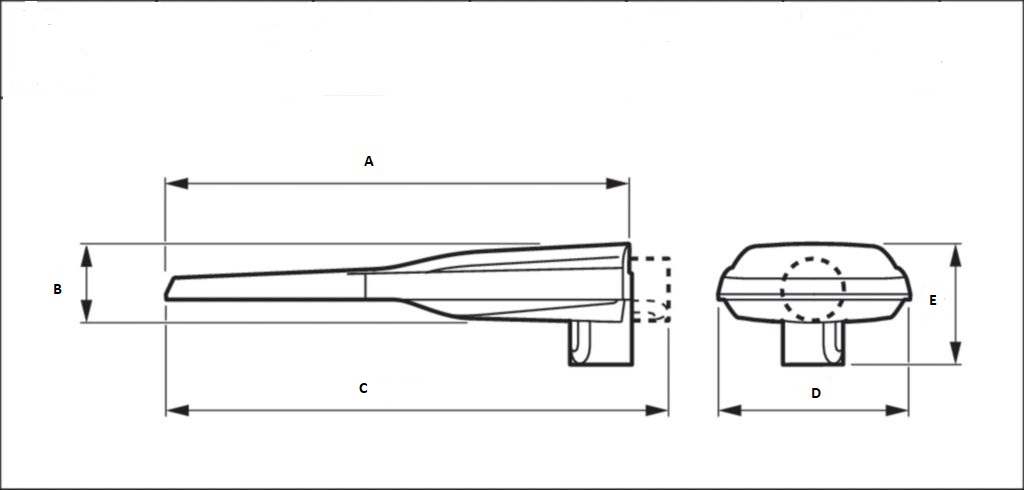 3.10 Wymiary:AxBxC (mm) – od 565x85x615 do 575x95x625DxE (mm) – od 230x140 do 240x1503.11 Wyposażenie i specyfika (wymagane):oprawa musi być wyposażona w gniazdo ZHAGA (zaślepione) oraz układ zasilający sterowany w standardzie DALI posiadający zaprogramowane co najmniej 5-ciu stopni autonomicznej redukcji mocy (wraz z podaniem specyfiki 5 programów autonomicznej redukcji mocy) i strumienia świetlnego bez zewnętrznego radiowego sygnału sterującego; podstawowy program zaprogramowany w układzie zasilającym musi zagwarantować 50  procentowe ograniczenie mocy w godzinach od 22 do 5. Oprócz możliwości redukcji mocy, jeden z programów będzie pozwalał na włączenie lamp z pełną mocą, a specyfikację pozostałych trzech programów Wykonawca przedstawi Zamawiającemu do akceptacji;stosować oprawy oświetleniowe i osprzęt o wysokich parametrach technicznych i eksploatacyjnych spełniających wymagania właściwych norm europejskich. Dla opraw oświetleniowych przedstawić certyfikaty na znak ENEC (lub równoważny).3.12 Gwarancja: gwarancja dla opraw oświetleniowych drogowych - 8 lat.4. Wytyczne dotyczące słupów drogowych:słupy powinny posiadać polski certyfikat i świadectwo bezpieczeństwa oraz powinny zachowywać zgodność z normą PN-IEC 60364 (ochrona przeciwporażeniowa),stosować złącza kablowe typu IZK Sintur lub równoważne (zabrania się stosowania w słupach listw zaciskowych),szerokość słupa u podstawy powinna być taka, aby była możliwość wprowadzenia minimum trzech kabli pięciożyłowych o przekroju 35mm2 – oraz możliwość zabudowy kompletu złączek,słupy muszą być przystosowane do zastosowania fundamentów prefabrykowanych,stosować słupy aluminiowe anodowane o przekroju okrągłym z uwzględnieniem specjalnych powłok antyreklamowych (wysokość powłoki 2 m od podstawy) oraz powłok z elastomeru poliuretanowego (wysokość powłoki 0,50 m od podstawy),kolor słupów: w kolorze szczotkowanego naturalnego aluminium, uprzednio uzgodniony z Zamawiającym.5. Wytyczne dotyczące wysięgników:wysięgniki o przekroju okrągłym aluminiowe anodowane,wysięgniki typu WR-8A, WR-8B bądź równoważne i stylistycznie zbliżone: dł. 1,5 m wys. 1 m.6. W przypadku zmiany lub wycofania normy należy stosować normy obowiązujące.7. Zaleca się, aby Wykonawca dokonał wizji lokalnej terenu robót i jego otoczenia. Koszty dokonania  wizji lokalnej należy wliczyć w cenę oferty.8. Koszt zorganizowania i rozbiórki czasowego zaplecza robót należy wliczyć w cenę oferty.9. Wykonawca zobowiązany jest zapewnić obecność zgłoszonego kierownika robót na terenie objętym realizacją.10. Zamawiający wymaga udzielenia przez Wykonawcę: pisemnej gwarancji jakości na wykonane roboty będące przedmiotem umowy licząc od dnia odbioru końcowego inwestycji, na okres  zadeklarowany w ofercie na roboty  budowlane  oraz  gwarancji  na  urządzenia  będące  przedmiotem  umowy  zgodnie z gwarancjami udzielanymi przez ich producentów wraz z ich nieodpłatną, bieżącą konserwacją wynikającą z warunków gwarancji i naprawą w okresie gwarancyjnym na okres zadeklarowany w ofercie,  z wyłączeniem opraw oświetleniowych drogowych, na które zamawiający wymaga gwarancji na okres 96 miesięcy.Bieg okresu gwarancji i rękojmi rozpoczyna się: w dniu następnym licząc od daty podpisania protokołu odbioru końcowego robót montażowych;dla wymienionych materiałów i urządzeń z dniem ich wymiany.Wykonawca przekazuje Zamawiającemu uzyskane gwarancje producenta na wbudowane materiały i urządzenia, karty katalogowe oraz pomiary fotometryczne. W przypadku, gdy okres gwarancji producenta jest krótszy niż okres gwarancji wskazany w pkt. a), Wykonawca udziela gwarancji uzupełniającej do tego okresu. Udzielenie gwarancji uzupełniającej nie wymaga wydania dokumentu gwarancyjnego. Na oprawy oświetleniowe drogowe Zamawiający wymaga 96 miesięcy gwarancji i nie dopuszcza udzielenia gwarancji uzupełniającej.11. Na potwierdzenie spełnienia powyższych wymagań Wykonawca składa w ofercie oświadczenie o czasie udzielonej gwarancji i rękojmi. 12. Wykonawca, z którym zostanie podpisana umowa, zobowiązany jest do przedłożenia kosztorysu ofertowego.13. Wykonawca zobowiązany jest zrealizować zamówienie na zasadach i warunkach opisanych w projekcie umowy oraz opisie przedmiotu zamówienia stanowiącymi załączniki do SWZ.14. UWAGA:  W przypadku użycia w ww. dokumentach nazw materiałów, producentów czy znaków towarowych należy je traktować jako przykładowe, mające na celu doprecyzowanie przedmiotu zamówienia oraz określające standard techniczny i jakościowy. Zamawiający dopuszcza oferowanie materiałów lub rozwiązań „równoważnych" pod względem parametrów technicznych, użytkowych oraz eksploatacyjnych pod warunkiem, że zapewnią uzyskanie parametrów technicznych nie gorszych od założonych w niniejszej SWZ i jej załącznikach. Wykonawca, który powołuje się na rozwiązania równoważne do opisywanych przez Zamawiającego, jest obowiązany wykazać (udowodnić) w ofercie, że oferowane przez niego roboty montażowe i urządzenia spełniają wymagania określone przez Zamawiającego. Ceny jednostkowe ujęte w ofercie powinny uwzględniać wszystkie koszty niezbędne do realizacji przedmiotu umowy, a w szczególności:koszt wykonania i montażu tablic informacyjnych, wynikających z Prawa budowlanego 
i przepisów BHP,koszt obsługi geodezyjnej, koszt przygotowania i wdrożenia czasowej organizacji ruchu na czas wykonywania robót budowlanych, koszty organizacyjne, zapewnienie dojazdu do przyległych obiektów mieszkalnych i usługowych w trakcie realizacji robót,koszt oznakowania i zabezpieczenia robót i terenu budowy,koszt zużycia energii elektrycznej, wody i kanalizacji sanitarnej na potrzeby prowadzonych robót budowlanych.Załączniki: rysunki,STWiORB,przedmiar. L.p.Oznaczenie częściNazwa części1.Część IWarunki zamówienia2.Część IIProjektowane postanowienia umowy3.Część IIIOpis przedmiotu zamówienia 3.Część IIIRysunki3.Część IIISTWiORB (SST)3.Część IIIPrzedmiary robót Lp.Nazwa kryteriumWaga1Cena (C)60%2Okres gwarancji (G)40%L.p.Oznaczenie załącznikaNazwa załącznika1.Załącznik nr 1Wzór Formularza Oferty.2.Załącznik nr 2Wzór oświadczenia o  braku podstaw wykluczenia i  spełnianiu warunków udziału w postępowaniu.3.Załącznik nr 3Zobowiązanie innego podmiotu do udostępnienia niezbędnych zasobów Wykonawcy4.Załącznik nr 3aWzór oświadczenia podmiotu udostępniającego zasoby5.Załącznik nr 4Wzór wykazu robót budowlanych 6.Załącznik nr 5Wzór  wykazu osób 7.Załącznik nr 6Wzór oświadczenia o przynależności/ braku przynależności do grupy kapitałowej 8.Załącznik nr 7 Wzór oświadczenia o aktualności informacji zawartych w oświadczeniu, o którym mowa w art. 125 ust. 1 ustawy pzp 9.Załącznik nr 8 Wzór oświadczenia, z którego wynika, które roboty budowlane/dostawy/usługi wykonają poszczególni wykonawcy FORMULARZ OFERTYFORMULARZ OFERTYZAMAWIAJĄCY: ZAMAWIAJĄCY: MIASTO OSTROŁĘKAPLAC GEN. JÓZEFA BEMA 107-400 OSTROŁĘKAMIASTO OSTROŁĘKAPLAC GEN. JÓZEFA BEMA 107-400 OSTROŁĘKApostępowanie o udzielenie zamówienia publicznego prowadzone w trybie podstawowym na podstawie 
art. 275 pkt 1, zgodnie z ustawą z dnia 11 września  2019 r. Prawo zamówień publicznych na zadanie p.n.: „Modernizacja oświetlenia ulicznego ulicy gen. Józefa Hallera  w Ostrołęce”.postępowanie o udzielenie zamówienia publicznego prowadzone w trybie podstawowym na podstawie 
art. 275 pkt 1, zgodnie z ustawą z dnia 11 września  2019 r. Prawo zamówień publicznych na zadanie p.n.: „Modernizacja oświetlenia ulicznego ulicy gen. Józefa Hallera  w Ostrołęce”.WYKONAWCA:WYKONAWCA:1.PEŁNA NAZWA WYKONAWCY(ÓW)…………………………………………………………………………………………………………….…………………………………………………………………………………………………………………………………………………………………………1.PEŁNA NAZWA WYKONAWCY(ÓW)…………………………………………………………………………………………………………….…………………………………………………………………………………………………………………………………………………………………………2.ADRES WYKONAWCY(ÓW)………………………………….....……………………...................................................................………………………………………………………………………………………………………………………………………………………………………..2.ADRES WYKONAWCY(ÓW)………………………………….....……………………...................................................................………………………………………………………………………………………………………………………………………………………………………..3.NIP/REGON WYKONAWCY………………………………………………………........................................................................3.NIP/REGON WYKONAWCY………………………………………………………........................................................................4. DANE KONTAKTOWE:TELEFON …………………………………………………………………………………………………………………………………………………………..E-MAIL………………………………………………………………………………………………………………………………………………………………4. DANE KONTAKTOWE:TELEFON …………………………………………………………………………………………………………………………………………………………..E-MAIL………………………………………………………………………………………………………………………………………………………………5. Osoba upoważniona do reprezentacji wykonawcy(ów) i podpisująca ofertę: ….......………………………………………………………………………………………………………………………………………………………………5. Osoba upoważniona do reprezentacji wykonawcy(ów) i podpisująca ofertę: ….......………………………………………………………………………………………………………………………………………………………………6. Osoba odpowiedzialna za kontakty z Zamawiającym: ……………………………….............................................................................................................................................6. Osoba odpowiedzialna za kontakty z Zamawiającym: ……………………………….............................................................................................................................................CENA OFERTOWA (całkowite wynagrodzenie Wykonawcy, uwzględniające wszystkie koszty związane z realizacją przedmiotu zamówienia, zgodnie z niniejszą SWZ)CENA OFERTOWA (całkowite wynagrodzenie Wykonawcy, uwzględniające wszystkie koszty związane z realizacją przedmiotu zamówienia, zgodnie z niniejszą SWZ)Przystępując do postępowania w sprawie udzielenia zamówienia oferuję(emy) jego realizację za następującą cenę obliczoną zgodnie z wymogami Specyfikacji Warunków Zamówienia, to jest :Przystępując do postępowania w sprawie udzielenia zamówienia oferuję(emy) jego realizację za następującą cenę obliczoną zgodnie z wymogami Specyfikacji Warunków Zamówienia, to jest :WARTOŚĆ NETTO (bez podatku VAT)  ............................................................................................................................ PLN(słownie : ................................................................................................................................................    PLN)VAT …………………….. %  tj. ...................................... PLN CENA BRUTTO (z podatkiem VAT)  ................................................................................................................................. PLN(słownie :  ......................................................................................................................................................PLN)WARTOŚĆ NETTO (bez podatku VAT)  ............................................................................................................................ PLN(słownie : ................................................................................................................................................    PLN)VAT …………………….. %  tj. ...................................... PLN CENA BRUTTO (z podatkiem VAT)  ................................................................................................................................. PLN(słownie :  ......................................................................................................................................................PLN)TERMIN REALIZACJIDeklarujemy wykonanie przedmiotu zamówienia w terminie: do dnia 28.12.2023 r.TERMIN REALIZACJIDeklarujemy wykonanie przedmiotu zamówienia w terminie: do dnia 28.12.2023 r.GWARANCJAUdzielimy gwarancji na roboty budowlane stanowiące przedmiot zamówienia o długości (min. 48 miesięcy): …………………..    miesięcy.Okres gwarancji jest jednym z  kryteriów oceny ofert.Udzielamy gwarancji na oprawy  o długości (min 96 miesięcy): ………………………… miesięcyGWARANCJAUdzielimy gwarancji na roboty budowlane stanowiące przedmiot zamówienia o długości (min. 48 miesięcy): …………………..    miesięcy.Okres gwarancji jest jednym z  kryteriów oceny ofert.Udzielamy gwarancji na oprawy  o długości (min 96 miesięcy): ………………………… miesięcyTERMIN PŁATNOŚCI RACHUNKU/FAKTURYAkceptujemy 30-dniowy termin płatności rachunków/faktur, licząc od daty doręczenia prawidłowo wystawionej faktury wraz z protokołem odbioru.TERMIN PŁATNOŚCI RACHUNKU/FAKTURYAkceptujemy 30-dniowy termin płatności rachunków/faktur, licząc od daty doręczenia prawidłowo wystawionej faktury wraz z protokołem odbioru.OŚWIADCZENIAJa, (my) niżej podpisany(i) oświadczam(y), że:OŚWIADCZENIAJa, (my) niżej podpisany(i) oświadczam(y), że:zapoznałem(liśmy) się z treścią SWZ  wraz z wprowadzonymi do niej zmianami  (w przypadku wprowadzenia ich przez Zamawiającego), nie  wnosimy do niej zastrzeżeń oraz zdobyliśmy konieczne informacje, potrzebne do właściwego przygotowania oferty;gwarantuję(emy) wykonanie całości niniejszego zamówienia zgodnie z treścią: SWZ, wyjaśnień do SWZ oraz jej zmian;oświadczamy, że jest nam znany, sprawdzony i przyjęty zakres prac objęty zamówieniem;akceptujemy wskazany w Specyfikacji Warunków Zamówienia termin związania ofertą;akceptuję(emy) projektowane postanowienia umowy przedstawione w Części II SWZ i zobowiązujemy się  w przypadku wyboru naszej oferty do zawarcia umowy w miejscu i terminie wyznaczonym przez Zamawiającego;zobowiązuję(emy) się zabezpieczyć umowę zgodnie z treścią  SWZ. Deklarujemy wniesienie zabezpieczenia należytego wykonania umowy w wysokości  5% ceny określonej w punkcie III formularza oferty w następującej formie/formach:…………………………………………………………………………………………………składam(y) niniejszą ofertę [we własnym imieniu / jako Wykonawcy wspólnie ubiegający się o udzielenie zamówienia, ponadto oświadczamy, iż będziemy odpowiadać solidarnie za realizację niniejszego zamówienia, oraz że Pełnomocnik (o którym mowa w SWZ) zostanie upoważniony do zaciągania zobowiązań i otrzymywania instrukcji na rzecz i w imieniu każdego z nas]*,Oświadczam, że wypełniłem obowiązki informacyjne przewidziane w art. 13 lub art. 14 RODO1) wobec osób fizycznych, od których dane osobowe bezpośrednio lub pośrednio pozyskałem w celu ubiegania się o udzielenie zamówienia publicznego w niniejszym postępowaniu.) rozporządzenie Parlamentu Europejskiego i Rady (UE) 2016/679 z dnia 27 kwietnia 2016 r. w sprawie ochrony osób fizycznych w związku z przetwarzaniem danych osobowych i w sprawie swobodnego przepływu takich danych oraz uchylenia dyrektywy 95/46/WE (ogólne rozporządzenie o ochronie danych) (Dz. Urz. UE L 119 z 04.05.2016, str. 1).*w przypadku gdy wykonawca nie przekazuje danych osobowych innych niż bezpośrednio jego dotyczących lub zachodzi wyłączenie stosowania obowiązku informacyjnego, stosownie do art. 13ust 4 lub art. 14 ust 5 RODO treści oświadczenia Wykonawcy nie składa(usunięcie treści oświadczenia pn. przez jego wykreślenie)zapoznałem(liśmy) się z treścią SWZ  wraz z wprowadzonymi do niej zmianami  (w przypadku wprowadzenia ich przez Zamawiającego), nie  wnosimy do niej zastrzeżeń oraz zdobyliśmy konieczne informacje, potrzebne do właściwego przygotowania oferty;gwarantuję(emy) wykonanie całości niniejszego zamówienia zgodnie z treścią: SWZ, wyjaśnień do SWZ oraz jej zmian;oświadczamy, że jest nam znany, sprawdzony i przyjęty zakres prac objęty zamówieniem;akceptujemy wskazany w Specyfikacji Warunków Zamówienia termin związania ofertą;akceptuję(emy) projektowane postanowienia umowy przedstawione w Części II SWZ i zobowiązujemy się  w przypadku wyboru naszej oferty do zawarcia umowy w miejscu i terminie wyznaczonym przez Zamawiającego;zobowiązuję(emy) się zabezpieczyć umowę zgodnie z treścią  SWZ. Deklarujemy wniesienie zabezpieczenia należytego wykonania umowy w wysokości  5% ceny określonej w punkcie III formularza oferty w następującej formie/formach:…………………………………………………………………………………………………składam(y) niniejszą ofertę [we własnym imieniu / jako Wykonawcy wspólnie ubiegający się o udzielenie zamówienia, ponadto oświadczamy, iż będziemy odpowiadać solidarnie za realizację niniejszego zamówienia, oraz że Pełnomocnik (o którym mowa w SWZ) zostanie upoważniony do zaciągania zobowiązań i otrzymywania instrukcji na rzecz i w imieniu każdego z nas]*,Oświadczam, że wypełniłem obowiązki informacyjne przewidziane w art. 13 lub art. 14 RODO1) wobec osób fizycznych, od których dane osobowe bezpośrednio lub pośrednio pozyskałem w celu ubiegania się o udzielenie zamówienia publicznego w niniejszym postępowaniu.) rozporządzenie Parlamentu Europejskiego i Rady (UE) 2016/679 z dnia 27 kwietnia 2016 r. w sprawie ochrony osób fizycznych w związku z przetwarzaniem danych osobowych i w sprawie swobodnego przepływu takich danych oraz uchylenia dyrektywy 95/46/WE (ogólne rozporządzenie o ochronie danych) (Dz. Urz. UE L 119 z 04.05.2016, str. 1).*w przypadku gdy wykonawca nie przekazuje danych osobowych innych niż bezpośrednio jego dotyczących lub zachodzi wyłączenie stosowania obowiązku informacyjnego, stosownie do art. 13ust 4 lub art. 14 ust 5 RODO treści oświadczenia Wykonawcy nie składa(usunięcie treści oświadczenia pn. przez jego wykreślenie)TAJEMNICA PRZEDSIĘBIORSTWAOświadczam, że następujące informacje stanowią tajemnice przedsiębiorstwa w rozumieniu ustawy o zwalczaniu nieuczciwej konkurencji i nie mogą być udostępniane:TAJEMNICA PRZEDSIĘBIORSTWAOświadczam, że następujące informacje stanowią tajemnice przedsiębiorstwa w rozumieniu ustawy o zwalczaniu nieuczciwej konkurencji i nie mogą być udostępniane:Lp.Oznaczenie rodzaju (nazwy) informacjiPODWYKONAWCYPODWYKONAWCYNastępujące części niniejszego zamówienia zamierzam(y) powierzyć podwykonawcom (jeżeli jest wiadome, należy podać również nazwy (firm) proponowanych podwykonawców)1)………………………………………………………………………………………………………………………………………………………………………2)…………………………………………………………………………………………................................................................................3)………………………………………………………………………………………………………………………………………………………………………Następujące części niniejszego zamówienia zamierzam(y) powierzyć podwykonawcom (jeżeli jest wiadome, należy podać również nazwy (firm) proponowanych podwykonawców)1)………………………………………………………………………………………………………………………………………………………………………2)…………………………………………………………………………………………................................................................................3)………………………………………………………………………………………………………………………………………………………………………Następujące części  niniejszego zamówienia zamierzam(y) powierzyć podwykonawcom  ( podać nazwy (firm) podwykonawców) na których zasoby  powołujemy się na  zasadach określonych w art. 118 ustawy PZP.1)………………………………………………………………………………………………………………………………………………………………………2)…………………………………………………………………………………………................................................................................3)………………………………………………………………………………………………………………………………………………………………………Następujące części  niniejszego zamówienia zamierzam(y) powierzyć podwykonawcom  ( podać nazwy (firm) podwykonawców) na których zasoby  powołujemy się na  zasadach określonych w art. 118 ustawy PZP.1)………………………………………………………………………………………………………………………………………………………………………2)…………………………………………………………………………………………................................................................................3)………………………………………………………………………………………………………………………………………………………………………OBOWIĄZEK PODATKOWY ( ART. 225 UST 1 USTAWY PZP)OBOWIĄZEK PODATKOWY ( ART. 225 UST 1 USTAWY PZP)Zgodnie art. 225 ust. 1 i 2  ustawy z dnia 11 września  2019 r. Prawo Zamówień Publicznych informuję(emy) że wybór naszej oferty będzie/nie będzie* prowadzić u Zamawiającego do wystąpienia obowiązku podatkowego.(Jeśli będzie to należy wymienić jakich towarów i/lub usług dotyczy …………………………………………………………………………………………………………………………………………………………………) Wartość towarów / usług  powodująca obowiązek podatkowy u Zamawiającego to …………………………zł netto.  Stawka podatku od towarów i usług , która będzie miała zastosowanie  ……….Oświadczam, że nie wypełnienie oferty w zakresie pkt X oznacza, że jej złożenie nie prowadzi do powstania obowiązku podatkowego po stronie zamawiającego.*niewłaściwe skreślićZgodnie art. 225 ust. 1 i 2  ustawy z dnia 11 września  2019 r. Prawo Zamówień Publicznych informuję(emy) że wybór naszej oferty będzie/nie będzie* prowadzić u Zamawiającego do wystąpienia obowiązku podatkowego.(Jeśli będzie to należy wymienić jakich towarów i/lub usług dotyczy …………………………………………………………………………………………………………………………………………………………………) Wartość towarów / usług  powodująca obowiązek podatkowy u Zamawiającego to …………………………zł netto.  Stawka podatku od towarów i usług , która będzie miała zastosowanie  ……….Oświadczam, że nie wypełnienie oferty w zakresie pkt X oznacza, że jej złożenie nie prowadzi do powstania obowiązku podatkowego po stronie zamawiającego.*niewłaściwe skreślićSTATUS PRZEDSIĘBIORCYSTATUS PRZEDSIĘBIORCYOświadczam, że Firma w imieniu której składam ofertę posiada status:Mikro przedsiębiorcy*,   (zatrudnienie do 10 osób obrót do 2mln euro)Małego przedsiębiorcy*, (zatrudnienie do 50 osób obrót do 10 mln euro)Średniego przedsiębiorcy*, (zatrudnienie do 250 osób obrót do 50mln euro)Inny rodzaj ……………………….…………. (wpisać jaki).*niepotrzebne skreślićOświadczam, że Firma w imieniu której składam ofertę posiada status:Mikro przedsiębiorcy*,   (zatrudnienie do 10 osób obrót do 2mln euro)Małego przedsiębiorcy*, (zatrudnienie do 50 osób obrót do 10 mln euro)Średniego przedsiębiorcy*, (zatrudnienie do 250 osób obrót do 50mln euro)Inny rodzaj ……………………….…………. (wpisać jaki).*niepotrzebne skreślićZAŁĄCZNIKIIntegralną cześć oferty stanowią następujące oświadczenia i dokumenty:1.)………………………………………………………………………………………………………………………………………………………………………2)…………………………………………………………………………………………................................................................................3)………………………………………………………………………………………………………………………………………………………………………4)………………………………………………………………………………………………………………………………………………………………………5) …………………………………………………………………………………………………………………………………………………………………..6)…………………………………………………………………………………………................................................................................7)………………………………………………………………………………………………………………………………………………………………………ZAŁĄCZNIKIIntegralną cześć oferty stanowią następujące oświadczenia i dokumenty:1.)………………………………………………………………………………………………………………………………………………………………………2)…………………………………………………………………………………………................................................................................3)………………………………………………………………………………………………………………………………………………………………………4)………………………………………………………………………………………………………………………………………………………………………5) …………………………………………………………………………………………………………………………………………………………………..6)…………………………………………………………………………………………................................................................................7)………………………………………………………………………………………………………………………………………………………………………Lp.Nazwa(y) Wykonawcy(ów)Adres(y) Wykonawcy(ów)Lp.Nazwa, rodzaj, zakres, wartość wykonanych robót budowlanychMiejsce wykonania robót budowlanychData wykonania robót budowlanychData wykonania robót budowlanychNazwa i adres podmiotu, na rzecz którego roboty zostały wykonaneNazwa i adres Wykonawcy**Lp.Nazwa, rodzaj, zakres, wartość wykonanych robót budowlanychMiejsce wykonania robót budowlanychrozpoczęcie m-c i rokzakończenie m-c i rokNazwa i adres podmiotu, na rzecz którego roboty zostały wykonaneNazwa i adres Wykonawcy**1.2.3.4.5.6.7.Lp.Nazwa(y) Wykonawcy(ów)Adres(y) Wykonawcy(ów)Lp.Imię i nazwiskoFunkcja w realizacji zamówieniaKwalifikacje zawodowe, uprawnienia(wpisać numer uprawnień, datę ich wydania, zakres uprawnień, nazwę organu, który je wydał oraz nr ewidencyjny przynależności do właściwej Izby Inżynierów Budownictwa,Doświadczeniewskazanych osób zgodnie z wymaganiami SWZw latachInformacja o podstawiedysponowania wykazana osobą **1.2.3.4.5.6.Lp.Nazwa(y) Wykonawcy(ów)Adres(y) Wykonawcy(ów)Lp.Nazwa(y) Wykonawcy(ów)Adres(y) Wykonawcy(ów)Lp.Nazwa(y) Wykonawcy(ów)Adres(y) Wykonawcy(ów)Lp.Nazwa WykonawcyZakres robót